СТРУЧНА ШКОЛА''ДУШАН ТРИВУНАЦ ДРАГОШ''СВРЉИГ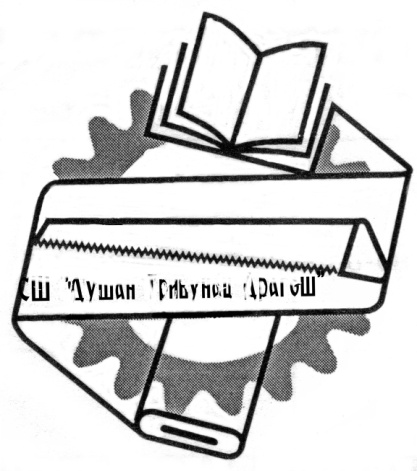 ГОДИШЊИПЛАН РАДАЗА ШКОЛСКУ 2020/2021.ГОДИНУСврљиг, Септембар 2020. годинеСАДРЖАЈНа основу члана 62. Закона о основама система образовања и васпитања (''Службени гласник РС''бр. 88/2017 i 27/2018) и члана 43.Статута Стручне школе ''Душан Тривунац Драгош'' у Сврљигу, Школски одбор, на седници одржаној. 15.09.2020. године  донео јеГОДИШЊИ ПЛАН РАДА ШКОЛЕЗА ШКОЛСКУ 2020/2021. ГОДИНУ1. УВОДНИ ДЕО1.1 Лична карта школеСтручна школа ''Душан Тривунац Драгош'' у Сврљигу је изграђена самодоприносом грађана општине Сврљиг 1984/85. године, када је и почела самостално да ради под називом ОВО ''Душан Тривунац Драгош''.До тада је радила три године као истурено одељење заједничке основе ОВО ''12. фебруар'' из Ниша у просторијама ОШ ''Добрила Стамболић'' у Сврљигу.Од 1985. до 1993. године Школа је регистрована решењем Републичког комитета за физичку културу РС за следећа подручја рада:Природно-математичку струку (4. степен)Машинство и обрада метала (3. степен)Текстилство и кожарство (3. степен)Од 1993. године Школа је решењем Министарства просвете РС регистрована као Стручна школа са подручјима рада из области:Машинство и обрада метала (4. степен)Текстилство  и кожарствоРешењем Министарства просвете РС, од 25.5.1994. године, своју делатност проширује у подручју рада:Машинство и обрада метала- за образовни профил четворогодишњег образовања - погонски техничармашинске струке- за образовни профил трогодишњег образовања - металостругар- браварТекстилство- за образовни профил трогодишњег образовања - конфекционар-кројачРешењем Министарства просвете од 22.6.1995. године Школи се одобрава ново подручје рада, шумарство и обрада дрвета:- за образовни профил трогодичњег образовања - произвођач финалних  производа од дрвета- тапетар-декоратерРешењем Министарства просвете од 18.6.1997. године Школи се одобрава проширењеподручја рада машинство и обрада метала образовним профилима:Аутомеханичар (3. степен)Металоглодач (3. степен)Од школске 1999/2000. године, Школа проширује своју делатност подручјем рада Трговина, угоститељство и туризам, образовним профилом Трговац (3. степен), тиме што надлежно Министарство дозвољава Трговинској школи у Нишу упис одељења првог разреда, ван седишта школе, у Сврљигу.У школској 2001/2002. години, решењем Министарства просвете и спорта РС, одобрено је гимназији ''11. октобар'' из Беле Паланке отварање одељења ван седишта школе, тако да од ове школске године постоји одељење гимназије општег типа (у 4. степену).У школској 2002/2003. нашој Школи је од стране Министарства просвете и спорта РС, одобрено:у подручју рада машинство и обрада метала: - машинбравар (3. степен)- заваривач (3. степен)Од школске 2003/2004. решењем Министарства просвете и спорта РС, наша школа је добила самосталност за школовање образовног профила Трговац (3. степен).Од школске 2005/2006 одобрен је упис одељења првог разреда у подручју рада економија, право и администрација, образовни профил - Економски техничар (4. степен), Решењем Министарства просвете и спорта бр.022-05-351/94-03 од 06.12.2006.године.Од школске 2006/2007. одобрен је упис одељења првог разреда у већ постојећем подручју рада машинство и обрада метала, образовни профил – механичар грејне и расхладне технике (3. степен) Решењем Министарства просвете  бр.022-05-351/94-03 од20.06.2007.године.	Од школске 2011/2012. године одобрен је упис одељења првог разреда у већ постојећем подручју рада машинство и обрада метала, образовни профил – машински техничар моторних возила (4. степен) Решењем Министарства просвете  бр.022-05-00351/94-03 од30.05.2012.године.Министарство просвете  РС још није утврдило број ванредних ученика  које школа може да упише у шк. 2018/2019. години.	Од школске 2019/2020. године одобрен је упис одељења првог разреда у већ постојећем подручју рада Трговина, угоститељство и туризам, образовни профил туристичко-хотелијерски техничар (4.степен), Решењем Министарства просвете бр.  од  1.2 Циљеви образовања и васпитања-пун интелектуални, емоционални, социјални, морални и физички развој сваког детета и ученика, у складу са његовим узрастом, развојним потребама и интересовањима;-стицање квалитетних знања и вештина и формирање вредносних ставова (у даљем тексту: знања, вештине и ставови), језичке, математичке, научне, уметничке, културне, техничке, информатичке писмености, неопходних за живот и рад у савременом друштву;-развој стваралачких способности, креативности, естетске перцепције и укуса;-развој способности проналажења, анализирања, примене и саопштавања информација, уз вешто и ефикасно коришћење информационо-комуникационих технологија;-оспособљавање за решавање проблема, повезивање и примену знања и вештина у даљем образовању, професионалном раду и свакодневном животу;-развој мотивације за учење, оспособљавање за самостално учење, учење и образовање током целог живота и укључивање у међународне образовне и професионалне процесе;-развој свести о себи, самоиницијативе, способности самовредновања и изражавања свог мишљења;-оспособљавање за доношење ваљаних одлука о избору даљег образовања и занимања, сопственог развоја и будућег живота;-развој кључних компетенција потребних за живот у савременом друштву, оспособљавање за рад и занимање стварањем стручних компетенција, у складу са захтевима занимања, развојем савремене науке, економије, технике и технологије;-развој и практиковање здравих животних стилова, свести о важности сопственог здравља ибезбедности, потребе неговања и развоја физичких способности;-развој свести о значају одрживог развоја, заштите и очувања природе и животне средине, еколошке етике и заштите животиња;-развој способности комуницирања, дијалога, осећања солидарности, квалитетне и ефикасне сарадње са другима и способности за тимски рад и неговање другарства и пријатељства;-развијање способности за улогу одговорног грађанина, заживот у демократски уређеном и хуманом друштву заснованом на поштовању људских и грађанских права, права на различитост и бризи за друге, као и основних вредности правде, истине, слободе, поштења и личне одговорности;-формирање ставова, уверења и система вредности, развој личног и националног идентитета, развијање свести и осећања припадности држави Србији, поштовање и неговање српског језика и свог језика, традиције и културе српског народа, националних мањина и етничких заједница, других народа, развијање мултикултурализма, поштовање и очување националне и светске културне баштине;-развој и поштовање расне, националне, културне, језичке, верске, родне, полне и узрасне равноправности, толеранције и уважавање различитости.Остваривање прописаних циљева и стандарда образовних постигнућа ученика дефинисано је планом рада и одвијаће се кроз:Наставу и програме обавезних наставних предметаНаставу и програме изборних предметаДопунску наставу и додатни радРад одељенског старешине и одељенске заједницеСлободне активности и ученичке организацијеСпортске активности и спортска такмичењаКултурне манифестације, посете и ескурзијеДруштвено користан рад и школске акције1.3. Полазне основе планирања рада школеЗа обављање делатности средњег образовања и васпитања као и за израду Годишњег плана рада школе примењиваће се: Закон о средњем образовању и васпитању "Сл. гласник РС", бр. 55/2013, 101/2017, 27/2018 - др. закон и 6/2020). Закон о раду "Сл. гласник РС", бр. 24/2005, 61/2005, 54/2009, 32/2013, 75/2014, 13/2017 - одлука УС, 113/2017 и 95/2018);Закон о начину одређивања максималног броја запослених у јавном сектору ("Службени гласник РС", бр.​​ 68/2015,​​ 81/2016​​ - Одлука УС РС и​​ 95/2018)Правилник о сталном стручном усавршавању наставника, васпитача и стручних сарадника "Службени гласник РС", бр. 81 од 31. августа 2017, 48 од 22. јуна 2018.)Закон о основама система образовања и васпитања "Сл. гласник РС", бр. 88/2017, 27/2018 - др. закон, 10/2019, 27/2018 - др. закон и 6/2020) Правилници о наставним плановима и програмима,  Правилник о протоколу поступања у установи у одговору на насиље, злостављање и занемаривање; Школски календар рада у средњој школи за школску 2020/2021. годину којег је донело Министарство просвете, науке и технолошког развоја; Школски програм за период 2018- 2022. годинеРазвојни план установе за период од 2018-2022. године    1.4 Постигнути резултати у школској 2019/2020. годиниУ школској 2019/2020. години школа је имала 11 одељења са 230 редовна  ученика. Школску годину  је завршило 229 ученика.	          На матурски испит изашла су 52 ученика (економски техничар  и машински техничар моторних возила ) и положили са следећим успехом:одличних 15врло добрих 17   добрих 17довољних 3 На завршни испит изашло је 10 ученика (трговац ) и положили са следећим успехом:одличних 3врло добрих 2  добрих 5                 -    довољних /Наставни план и програм за школску 2020/2021. годину је у потпуности реализован. У периоду од 15.03.2020. године до 19.06.2020. године настава је реализована онлине, услед епидемије вируса COVID 19 и проглашења ванредне ситуације.2. УСЛОВИ РАДА2.1. Материјално-технички услови рада	            Школска зграда је лоцирана у улици Гордане Тодоровић 2, површине 1900м2, која се греје даљињским централним грејањем на чврсто гориво. Отворена је за рад 13.8.1984. године, и располаже следећим просторијама:	За реализацију своје делатности у шк. 2020/2021. години, школа ће користити у приземљу четири учионице, а на спрату осам  учионица и  два кабинета.	За извођење наставе биће коришћена специјализована учионица за машинске техничаре моторних возила, као и кабинети за биологију, хемију, физику и рачунарство и информатику.	Просторни услови школе у потпуности одговарају нормативима и планираном броју ученика.	Практична настава за машинску и трговинску струку изводиће се у предузећима, приватним радионицама и СТР у Сврљигу.	Опремљеност школе наставним, техничким и др. средствима задовољава  захтеве прописане нормативима.	У зависности од финансијских могућности биће извршена набавка потребних средстава и опреме у току шк. године.	 Због епидемиолошке ситуације настава ће се од 01. септембра одвијати у свим расположивим учионицама, одељења већа од 16 ученика ће се делити у две групе, при чему ће свака група похађати наставу сваке друге недеље, 8 одељења се дели на групе, док се  одељења не дели.2.2 Кадровски услови радаТабела 1На организацији наставе и осталих облика рада у школи ангажовани су и остали радници:             Настава је стручно заступљена у складу са нормативима.2.3. Услови средине у којој школа радиСШ „Душан Тривунац Драгош“ ради у изузетно повољној друштвеној средини, што се тиче месне заједнице и основне школа, које гравитирају нашој школи, а из којих углавном добијамо ученике. Социјална структура месних заједница, на чијем се подручју налази наша школа, је веома неповољна. Становници су углавном радничког порекла и ниског степена образовања. За школу је повољна околност што је лоцирана у окружењу већег броја радних организација. Та локација омогућава изузетно значајну и добру сарадњу у професионалном образовању ученика машинске, економске и трговинске струке. Ова сарадња се манифестује кроз многобројне садржаје, облике и методе професионалног образовања ученика. За успешно остваривање Програма рада школе од значаја су услови под којима ће исти бити реализован, како у самој школи, тако и у средини.Реализација практичне наставе у машинској струци ће се извести делимично у школској радионици, а остатак у приватним радионицама.Због тренутне епидемиолошке ситуације, практична настава у оквиру свих образовних профила ће се одвијати у школским кабинетима и радионицама, све док се ситуација не стабилизује. План извођења практичне наставе (уколико наступи побољшање епидемиолошких услова):      	У случају евентуалних недостатака организација и објеката за извођење праксе према овом прегледу, биће потписани уговори са организацијама које имају услове, а нису на списку.3. ОГАНИЗАЦИЈА ОБРАЗОВНО-ВАСПИТНОГ РАДА3.1. Бројно стање ученика   3.1.1. Упис ученика за школску 2020/2021.годину	        За школску 2020/2021. годину, Министарство просвете је нашој школи одобрило следећи упис:Гимназија општи тип- једно одељење од 30 ученика (4. степен)Туристичко-хотелијерски техничар - једно одељење од 30 ученика (4. степен) Трговац - једно одељење од 30 ученика (3. степен) Остварени упис за школску 2020/2021. годину приказан је у наредној табели:* Два ученика су одлуком Окружне уписне комисије уписана у одељење трговац и наставу ће похађати по ИОП-у 2Након завршеног другог уписног круга школи се обратила ученица са захтевом за пребацивањем из одељења Туристичко-хотелијерски техничар у одељење Гимназија. Такође, захтев су упутиле још две ученице за пребацивањем из друге школе у нашу школу у смер Гимназија.Након спроведеног уписа показало се да је план уписа по конкурсу делимично остварен.У осталим разредима остварен је упис приказан наредном табелом:		На основу претходних показатеља види се да је школа уписала 228 ученика распоређених у 11 одељења.3.1.2. Број одељења и ученика по образовним профилимаРедовни:а) Машинство и обрада метала (редовни)б) Економија, право и администрација (редовни)в) Трговина, угоститељство и туризамг) Гимназија3.2. Годишњи фонд часова редовне наставе Недељни и годишњи фонд часова обавезних наставних предмета по разредима у четворогодишњим и трогодишњим образовним профилима је следећи:	3.2.1. Фонд часова који се јавља због поделе одељења на групе3.3. Изборна настава3.4.  Допунска, додатна и припремна наставаУ сруктури четрдесеточасовне радне недеље планиран је број часова допунске, додатне и припремне наставе узимајући у обзир потребе наставника (задужења) и потребе ученика које разредни сатрешина у сарадњи са предметним наставницима утврђује и према њима организује наставу. Наставници који у свом 40-часовном недељном фонду задужења имају планиран допунски, додатни и припремни  рад са ученицима, током године радиће са ученицима којима буде потребан овакав вид подршке. На класификационим периодима као и на почетку године (друга половина септембра ) наставници ће на састанцима одељењских већа предлагати ученике за додатну и допунску наставу. На крају класификационих периода (као и до сада) извештаваће Стручна и Одељенска већа о броју реализованих тема и часова као и о томе који ученици су били укључени у рад допунске, додатне и припремне наставе као и о њиховим исходима. 3.5. Структура четрдесеточасовне радне недеље           Табеларни преглед четрдесеточасовне радне недеље наставног особљаЧетрдесеточасовна радна недеља осталих учесника у раду3.6. Календар образoвно-васпитног рада	На основу члана 28. став 6. Закона о основама система образовања и васпитања („Службени гласник РС”, бр. 88/17,27/18 – др.закон, 10/19 и 6/20), министар просвете, науке и технолошког развоја доносиПРАВИЛНИКO КАЛЕНДАРУ ОБРАЗОВНО-ВАСПИТНОГ РАДА СРЕДЊИХ ШКОЛА ЗА ШКОЛСКУ 2020/2021. ГОДИНУЧлан 1.Овим правилником утврђује се календар за остваривање обавезних облика образовно-васпитног рада (теоријска настава, практична настава и вежбе) и школског распуста у гимназији, уметничкој и стручној школи, за школску 2020/2021. годину.Члан 2.Остали обавезни и факултативни облици образовно-васпитног рада, утврђени планом и програмом наставе и учења, односно наставним планом и програмом за гимназије, уметничке и стручне школе, планирају се годишњим планом рада школе.Члан 3.Обавезне облике образовно-васпитног рада из члана 1. овог правилника средње школе остварују на годишњем нивоу:У гимназији:– у I, II и III разреду у 37 петодневних наставних седмица, односно 185 наставнихдана;– у IV разреду у 33 петодневних наставних седмица, односно 165 наставних дана. У случају када због угрожености безбедности и здравља ученика и запослених није могуће да гимназије остваре обавезне облике образовно-васпитног рада у пуном броју наставних седмица и наставних дана на годишњем нивоу, могуће је одступање у броју до 5% од утврђеног броја петодневних наставних седмица, односно наставних дана.У оквиру 37, односно 33 петодневних наставних седмица, гимназија је у обавезида годишњим планом рада равномерно распореди дане у седмици,изузев у случају када због угрожености безбедности и здравља ученика и запослених није могуће да дани у седмици, који су распоређени годишњим планом рада, буду равномерно распоређени.Сваки дан у седмици, неопходно је да буде заступљен 37 пута, односно 33 пута,изузев у случају када због угрожености безбедности и здравља ученика и запослених није могуће обезбедити да сваки дан у седмици буде заступљен утврђен број пута.У стручној школи:– у I и II разреду трогодишњег и I, II и III разреду четворогодишњег образовања у 37 петодневних наставних седмица, односно 185 наставних дана;– у III разреду трогодишњег и IV разреду четворогодишњег образовања у 34петодневних наставних седмица, односно 170 наставних дана.У случају када због угрожености безбедности и здравља ученика и запослених није могуће да стручне школе остваре обавезне облике образовно-васпитног рада у пуном броју наставних седмица и наставних дана на годишњем нивоу, могуће је одступање у броју до 5% од утврђеног броја петодневних наставних седмица, односно наставних дана.У оквиру 37, односно 34 петодневних наставних седмица, стручна школа је у обавези да годишњим планом рада равномерно распореди дане у седмици,изузев у случају када због угрожености безбедности и здравља ученика и запослених није могуће да дани у седмици, који су распоређени годишњим планом рада, буду равномерно распоређени.Сваки дан у седмици неопходно је да буде заступљен 37, односно 34 пута,изузев у случају када због угрожености безбедности и здравља ученика и запослених није могуће обезбедити да сваки дан у седмици буде заступљен утврђен број пута.Члан 4.План и програм наставе и учења, односно наставни план и програм за уметничке школе у I, II, III и IV разреду остварује се према годишњем плану рада школе у петодневним или шестодневним наставним седмицама, у складу са законом.Члан 5.Настава и други облици образовно-васпитног рада остварују се у два полугодишта.Прво полугодиште почиње у уторак1. септембра 2020. године, а завршава се у петак, 29. јануара 2021. године.Друго полугодиште почиње у среду, 17. фебруара 2021. године, a завршава се у петак, 18. јуна 2021. године.Друго полугодиште за ученике IV разреда гимназије завршава се у петак, 21. маја 2021. године, а за ученике III разреда трогодишњег и IV разреда четворогодишњег образовања стручних школа у петак, 28. маја 2021. године.Друго полугодиште за ученике I и II разредатрогодишњег, односно I, II и III разреда четворогодишњег образовања стручних школа, за које је планом и програмом наставе и учења, односно наставним планом и програмом прописана реализација професионалне праксе према индивидуалном плану реализације ове праксе за сваког ученика, завршава се најкасније у петак, 6. августа 2021. године.Члан 6.У току школске године ученици имају зимски, пролећни и летњи распуст.Зимски распуст има два дела – први део почиње у четвртак 31.12.2020.године, завршава се у петак 8. јануара 2021. године, а други део почиње у понедељак, 1. фебруара 2021. године, а завршава се у петак, 12. фебруара 2021. године.Пролећни распуст почиње у петак, 30. априла 2021. године, а завршава се у уторак, 4. маја 2021. године.За ученике I, II и III разреда гимназије и четворогодишњих средњих стручних школа и ученике I и II разреда трогодишњих средњих стручних школа, летњи распуст почиње у понедељак, 21. јуна 2021. године, а завршава се у понедељак, 31. августа 2021. године.За ученике IV разреда гимназије, IVразреда четворогодишњих и III разреда трогодишњих средњих стручних школа, летњи распуст почиње по завршетку матурског/завршног испита, а завршава се у понедељак, 31. августа 2021. године.Члан 7.У школи се празнују државни и верски празници, у складу са Законом о државним и другим празницима у Републици Србији („Службени гласник РС”, бр. 43/01, 101/07 и 92/11). У школи се празнује радно Дан сећања на српске жртве  у  Другом светском рату, Свети Сава – Дан духовности, Дан сећања на жртве холокауста, геноцида и других жртава фашизма у Другом светском рату, Дан победе и Видовдан – спомен на Косовску битку. Дан сећања на српске жртве у Другом светском рату празнује се 21. октобра 2020. године, Свети Сава 27. јануара 2021. године, Дан сећања на жртве холокауста, геноцида и других жртава фашизма у Другом светском рату 22. априла 2021. године, Дан победе 9. маја 2021. године, Видовдан 28. јуна 2021. годинеСвети Сава и Видовдан се празнују радно, без одржавања наставе, а Дан сећања на српске жртве у Другом светском рату, Дан сећања на жртве холокауста, геноцида и других жртава фашизма у Другом светском рату иДан победе су наставни дани, изузев кад падају у недељу. Недеља, 8. новембар 2020. године обележава се као Дан просветних радника.Члан 8.Ученици и запослени у школи имају право да не похађају наставу, односно да не раде у дане следећих верских празника, и то: 1) православци – на први дан крсне славе;2) припадници исламске заједнице ‒ 27. јула 2021. године, на први дан Курбанског бајрама и 13. маја 2021. године, на први дан Рамазанског бајрама;3) припадници јеврејске заједнице – 28. септембра 2020. године, на први дан Јом Кипура;4) припадници верских заједница које обележавају верске празнике по Грегоријанском календару – 25. децембра 2020. године, на први дан Божића;5) припадници верских заједница које обележавају верске празнике по Јулијанском календару – 7. јануара 2021. године, на први дан Божића;6) припадници верских заједница које обележавају Ускрс по Грегоријанском календару-4. априла 2021. године и Јулијанском календару-2.маја 2021.године.Члан 9.Годишњим планом рада школа ће утврдити екскурзије и време када ће надокнадити наставне дане у којима су се остваривале екскурзије.Ако је Дан школе наставни дан према календару, школа ће тај дан надокнадити на начин који утврди годишњим планом рада.Члан 10.Време саопштавања успеха ученика и подела ђачких књижица на крају првог полугодишта, школа утврђује годишњим планом рада, у складу са овим правилником.Време поделе сведочанстава, полагање завршног испита на крају трогодишњег образовања и матурског испита на крају четворогодишњег образовања, као и време поделе диплома, школа утврђује годишњим планом рада, у складу са овим правилником.Члан 11.Пријемни испити за упис ученика у средње школе за школску 2021/2022.годину биће организовани у периоду од 7-16. маја 2021. године, и то заупис у:- средње школе у којима се део наставе одвија на страном језику;- средње балетске школе;- одељења за ученике са посебним способностима за математику;- одељења ученика са посебним способностима за физику;- одељења ученика са посебним способностима за рачунарство и информатику;- одељења ученика са посебним способностима за сценску и аудио-визуелну уметност;- одељења ученика са посебним способностима за географију и историју;- одељења ученика са посебним способностима за биологију и хемију;- одељења за ученике са посебним способностима за филолошке науке (испит из српског/матерњег језика и књижевности и испит из страног језика);- средње музичке школе;- уметничке школе ликовне области и на образовне профиле у области уметности.Предаја докумената за упис у одељења за ученике са посебним способностима за спорт одржаће се у суботу, 15. маја и понедељак, 17. маја 2021. године.Члан 12.Табеларни преглед календара образовно-васпитног рада средњих школа за школску 2020/2021. годину одштампан је уз овај правилник и чини његов саставни део.Члан 13.Овај правилник ступа на снагу осмог дана од дана објављивања у „Службеном гласнику Републике Србије – Просветном гласнику”.ТАБЕЛАРНИ ПРЕГЛЕД НАСТАВНИХ ДАНАЗбог различитог броја наставних дана по недељама, замена радних, наставних дана је следећа:четвртак, 24.децембар се ради по распореду за понедељакТАБЕЛАРНИ ПРЕГЛЕД КАЛЕНДАРА ОБРАЗОВНО-ВАСПИТНОГ РАДА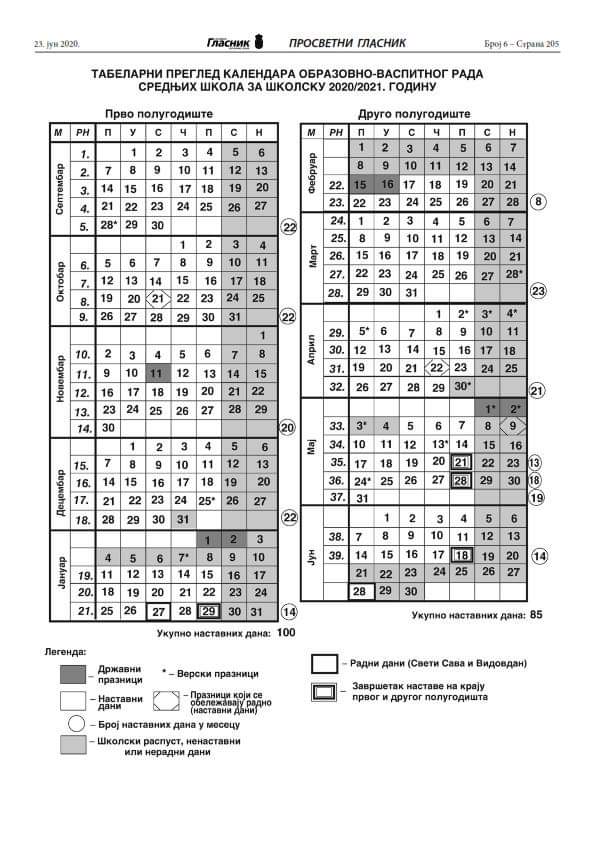 3.7. Ритам радног временаЗбог тренутне епидемиолошке ситуације у вези вируса COVID 19, настава ће се, као и до сада, одвијати у преподневној смени, али ће одељења која броје више од 16 ученика бити подељења у две групе. Док једна група једне недеље похађа наставу у школи, друга група ће наставу пратити од куће онлине, а наредне недеље ће доћи до замене, па ће она група која је пратила наставу онлине, исту похађати у школи. Часови током оваквог начина рада ће трајати 30 минута, распоред звоњења је следећи:Након побољшања епидемиолошке ситуације и повратка на редован начин рада, почетак наставе ће бити у 07:30 и трајеће до 14:25 часова, са два велика одмора (између другог и трећег часа – 20 мин. и четвртог и петог – 10 мин.). Распоред часова и осталих облика образовно васпитног рада дат је у прилогу Годишњег плана  рада.3.8. Распоред дежурстава3.9. Отворена врата и Отворени дани за посете родитељаУ школи ће се организовати разговори са родитељима и то према распореду који се утврђује у првој половини септембра. Распоредом се утврђује радни дан у недељи као и временски термин у коме ће наставник обављати консултације са родитељима ученика о свим питањима која се тичу дететовог живота и рада у установи. 3.10. Блок настава	Предвиђено је да образовни профил туристичко - хотелијерски техничар обави професионалну праксу у следећим терминима:I/1 - 14.06.-18.06.2021. годинеII/1 - 14.06.-18.06.2021. године3.11. Рокови за полагање ванредних,  допунских, завршних и матурских испитаУ школи се организују следећи испити:Поправни испити       – јунски рок (последња недеља јуна)                                                           августовски рок (последња недеља августа)Матурски испит         – јунски и августовски рокИспити за ванредне   – од 19. до 23. октобра                                                          од 21. до 25. децембра                                                   	    од 18. до 24. фебруара                                                          од 21. до 27.априла                                                          од 14. до 18. јуна                                                          од 23. до 27. августаЗавршни испит за ванредне           - јунски и августовски рокРазредни испит           –мај-јун 2021.г.                                                          август 2021. г.Консултације за испите, као и настава и вежбе, обављају се у јануару, марту, мају, септембру, новембру, а и у току читаве године по распореду предметних наставника и њиховом договору са кандидатима.3.12. Задужења наставника у школској 2019/20.3.12.1  Разредна старешинстваЗа рад са ванредним ученицима – разредни старешина- задужен  је Марко Ђорђевић.3.12.2. Руководиоци одељењских већа3.12.3. Руководиоци стручних већа за области предмета3.12.4. Недељно задужење наставника у настави3.13. Слободне активностиСлободне активности биће организоване у зависности од интересовања ученика из различитих области (преглед области дат је у табели). Према потребама тј. опредељењима ученика а на основу резултата спроведеног анкетирања ученика током прве половине септембра, стручна већа и наставници (према годишњим задужењима) израдиће план рада слободних активности. Избор слободних активности подстицаће пуни развој ученика у школи и доприносити остваривању циљева и исхода школског програма.Када је у питању крос, исти ће се одржати током јесени и пролећа.3.14. Друштвено-користан радДруштвено-користан рад у школи биће организован у току године од једног до три дана, zависно од потребе у самој школи и у граду.Ученици ће бити ангажовани на сређивању и озелењавању дворишта и ентеријера школе и зелених површина у граду.Ученици ће бити ангажовани и на сакупљању секундарних сировина, као и на сакупљању одеће и хране за избегла лица.У реализацији наведених активности учествоваће и сви запослени.3.15. Екскурзије и излети	Због неповољне епидемиолошке ситуације, а у складу са ставом Кризног штаба и Министарства просвете, науке и технолошког развоја, реализација екскурзија се одлаже до даљњег, односно до безбеднијих епидемиолошких услова. Уколико се ситуација са COVID 19 стабилизује, екскурзије ће бити реализоване у пролеће 2021. године.ОРГАНИЗАЦИЈА РАДА ШКОЛЕ4. ПЛАН РАДА УПРАВНИХ, РУКОВОДЕЋИХ И САВЕТОДАВНИХ ОРГАНА ШКОЛЕ4.1. Управни органи - План рада Школског одбора4.2. Руководећи органи - План рада Директора школеОквирни (глобални) програм делатностиОперативни (месечни) програм активности и динамика реализације4.3 Саветодавни органи4.3.1  План рада Савета родитељa       У складу са законским изменама у нашој школи је формиран Савет родитеља, као саветодавни орган. Савет родитеља чини по један представник родитеља ученика сваког одељења у школи, из чега произилази да Савет родитеља наше школе има 12 чланова.4.3.2 План рада Ученичког парламента5. СТРУЧНИ ОРГАНИ ШКОЛЕ5.1. План рада Педагошког колегијумаПедагошки колегијум разматра питања и заузима ставове у складу са законом и одржава седнице, поред планираних и по потреби:а) Председници стручних већаб) Председници стручних актива за развојно планирање и за развој школског програмав) психолог школеПедагошким колегијумом председава и руководи директор Школе.5.2 План рада Наставничког већа5.3 Планови рада одељенских већаА) ПРОГРАМ РАДА ОДЕЉЕЊСКОГ ВЕЋА ПРВЕ ГОДИНЕОквирни (глобални) програм делатностОперативни (месечни) програм активности и динамика реализацијеб) ПРОГРАМ РАДА ОДЕЉЕЊСКОГ ВЕЋА ДРУГЕ ГОДИНЕОперативни (месечни) програм активности и динамика реализацијеВ) ПРОГРАМ РАДА ОДЕЉЕЊСКОГ ВЕЋА ТРЕЋЕ ГОДИНЕОперативни (месечни) програм активности и динамика реализацијеГ) ПРОГРАМ РАДА ОДЕЉЕЊСКОГ ВЕЋА ЧЕТВРТЕ ГОДИНЕОперативни (месечни) програм активности и динамика реализације5.4. План рада одељенског старешинеОквирни (глобални) програм делатностиОперативни (месечни) програм активности и динамика реализације5.5. Стручна већа група предмета5.5.1. План рада стручног већа групе предмета друштвених наука Оквирни (глобални) програм делатностиОперативни (месечни) програм активности и динамика реализације5.5.2. План рада стручног већа групе предмета природних наука Оквирни (глобални) програм делатностиОперативни (месечни) програм активности и динамика реализације5.5.3. План рада стручног већа за подручје рада машинство и обрада метала Оквирни (глобални) програм делатностиОперативни (месечни) програм активности и динамика реализације5.5.4. План рада стручног већа за подручје рада економија, право и администрацијаОквирни (глобални) програм делатностиОперативни (месечни) програм активности и динамика реализације5.5.5. План рада стручног већа за подручје рада трговина, туризам и угоститељствоОквирни (глобални) програм делатностиОперативни (месечни) програм активности и динамика реализације5.6.  Планови рада стручних сарадникаИндивидуални годишњи програми и оперативни планови рада наставника, стручних сарадника и сарадника у настави чине саставни део Годишњег програма рада школе. Наставници и стручни сарадници су обавезни да до 15. септембра предају своје годишње и оперативне планове рада.5.6.1. План рада школског психологаОквирни (глобални) програм делатностиОперативни (месечни) програм активности и динамика реализације5.6.2. План рада школског библиотекараОквирни (глобални) програм делатностиОперативни (месечни) програм активности и динамика реализације6. ПЛАНИРАЊЕ И ПРОГРАМИРАЊЕ ОБРАЗОВНО – ВАСПИТНОГ РАДА6.1  Тимови од општег значаја за школу6.1.1 План рада Тима за развојно планирање6.1.2. План рада Тима за самовредновање и унапређење рада школе6.1.3. План рада Тима за развој школског програма6.1.4. План рада Тима за заштиту од дискриминације, насиља, злостављања и занемаривањаПрограм заштите ученика од дискриминације, насиља, злостављања и занемаривања се налази у прилогу.6.1.5. План рада Тима за стручно усавршавање наставника и стручних сарадникаПредложени семинари ван установе:6.1.6. План рада Тима за инклузивно образовање6.1.7. План рада Тима за маркетингИнтерни маркетинг :приказивање делатности школе и информисање ученика и њихових родитељапутем школског листапутем радова ученикапутем изложби 	Екстерни маркетинг:информисање и приказивање делатности школе у средствима јавног информисањанепосредно презентирање школе од стране професора и ученика другим школама и срединама ( предавања, плакати, каталози, филм и др.)презентација на Интернету.7. ОСТАЛИ ПЛАНОВИ И ПРОГРАМИ ОБРАЗОВНО-ВАСПИТНОГ РАДА7.1. План и програм здравствене превенције7.2. План професионалног информисања и оријентације ученика7.3. План и програм сарадње са локаланом самоуправом, организацијама и институцијама у окружењу7.4. План социјалне заштите ученика у школи	Школа у сарадњи са надлежним установама брине о социјалној заштити, посебно ученика из осетљивих друштвених група, на основу програма социјалне заштите. Уколико буде потребе школа ће организовати прикупљање средстава за ове сврхе кроз акције школског спорта, волонтирања и других добротворних акција.7.5.  План увођења у посао приправника наставника и стручног сарадникаПрограмом увођења у посао приправник наставник и стручни сарадник стиче и развија вештине и способности потребне за остваривање образовно-васпитног рада који се односи на:ПЛАНИРАЊЕ, ПРОГРАМИРАЊЕ,ОСТВАРИВАЊЕ ИВРЕДНОВАЊЕ ОБРАЗОВНО-ВАСПИТНОГ РАДА које обухвата:- познавање структуре плана и програма образовно васпитног рада,- разумевање улоге наставног предмета у остваривању циљева и задатака у образовању иваспитању,- разумевање повезаности између циљева, задатака, садржаја, метода и облика рада,- познавање могућности и ограничења различитих врста наставе,- планирање различитих типова и структуре наставних часова,- повезивање различитих метода, облика рада у процесу учења,- креирање подстицајне средине за учење и развој,- бира садржај, методе, облике и технике рада у складу са условима у којима ради,- упознаје основне принципе рада одељенског старешине,- примењивање индивидуалног приступа деци у процесу образовно-васпитног рада,- упознавање ученика у налажењу и избору литературе за различите активности,- упознаје различите начине остваривања ваннаставних и слободних активности,- анализирање сопственог образовно васпитног рада,ПРАЋЕЊЕ РАЗВОЈА И ПОСТИГНУЋА УЧЕНИКА обухвата:- упознаје се са начином праћења вредновања и оцењивања постигнућа ученика,- праћење индивидуалног развоја и напредовања ученика,- подржавање иницијативе ученика мотивације за рад и спонтано стваралачко изражавање,- поштовање приниципа редовности у давању повратних информација о оствареним резултатима,- помагање ученику да препозна своје потребе и емоције и изрази их на одговарајући начин,- стварање атмосфере поштовања различитости,САРАДЊА СА КОЛЕГАМА, ПОРОДИЦОМ И ЛОКАЛНОМ ЗАЈЕДНИЦОМ обухвата :- упознавање и примењивање принципа успешне комуникације са свим учесницима у образовно васпитном раду,- поштовање принципа приватности у сарадњи са породицом и колегама,- упознавање различитих облика сарадње са породицом ради обезбеђивања подршке развоју ученика,- одржавање добрих професионалних односа са колегама,- разумевање важности тимског рада у установи,- упознавање са различитим облицима сарадње са локалном заједницом у циљу остваривања образовно васпитних циљева и задатака,- разумевања важности сарадње са стручним институцијама,7.6. План културних активности школе7.7. План такмичења за школску 2020/2021. годину7.8. Програм сарадње са родитељима7.9. План васпитног рада школеВаспитни рад у школи биће усмерен на то да оспособи и припреми ученике за живот, за примену стеченог знања и стваралачког коришћења радног времена, развијање интелектуалних и физичких способнисти, стицање и развијање свести о потреби чувања здравља и човекове околине, развијање хуманости, патриотизма, васпитање за хумане односе међу људима без обзира на пол, расу, веру, националност, неговање културног понашања и очувања културног наслеђа и традиција.Програм васпитног рада школе у току 2020/2021. обухватиће прилагођавање ученика на школу и учешће у школским активностима:подстицање личног развоја;подстицање социјалног сазнања и социјалних односа;развијање комуникативне способности, сарадње и конструктивног решавања сукоба;неговање активности за решавање индивидуалних проблема;формирање аутономне моралности и изграђивање моралних и других вредности.Поменути програмски задаци реализоваће се у току читаве школске године кроз програме наставних области, рад слободних активности, сарадњу са родитељима, у оквиру часова ОЗ и разредног старешинства, рад ученичких организација, сарадњу са друштвеном средином и кроз друге видове активности у школи и ван ње.С обзиром да наставни садржаји могу имати утицај не само на стицање и усвајање знања већ и на прихватање одређених облика и начина понашања ученика то ће се добар део програма васпитног рада реализовати кроз планиране наставне садржаје. Значајан део овог програма ће се реализовати у оквиру рада ОЗ и часова разредног старешинине.Са правилима школског живота и рада ученике ће упутити разредне старешине у оквиру рада на часовима разредног старешине и настојати да ученици својим понашањем не нарушавају, већ, напротив, уважавају и даље изграђују норме хуманог понашања (садржаји су дати у плановима одељењских старешина).Погодним облицима, методама,  средствима и разрађеним васпитним циљевима успешно ће се реализовати и кроз рад у оквиру слободних активностсти као кроз континуирану и осмишљену педагошку сарадњу између школе,родитеља, друштвене средине, средстава јавног информисања и другим организацијама и институцијама од значаја за образовно васпитни рад са ученицима. Кроз програме друштвено корисног рада реализоваће се циљеви и васпитни задаци у чијој организацији ће учествовати сви ученици школе укључивши се у низ радних, хуманитарних, производних и сабирних акција у школи и локалној средини.Школа ће помагати родитељима у остваривању васпитне функције породице, а у реализацији појединих васпитних циљева укључиће и родитеље у рад школе.Ради остваривања васпитних задатака из појединих поменутих програма школа ће сарађивати са другим институцијама.8. ПРОГРАМИ И ПЛАНОВИ РАДА ВАННАСТАВНИХ И ОСТАЛИХ АКТИВНОСТИ УЧЕНИКА И НАСТАВНИКА8.1. План рада секције енглеског језика за школску 2020/21. годинуПредметни наставници: Јелена Миленовић Радовановић, Марко Ђорђевић8.2. План рада фото- новинарске секције Предметни наставници:   Ана Станковић Голубовић,  Ивана Стевановић	Циљеви рада секције су: омогућити ученицима да открију, задовоље и даље развијају интересовања, склоности и способности за разне области живота. 	Рад секције би требало да допринесе социјализацији и свестраном образовању ученика, развијању сарадничких односа, креативности, развијању критичког мишљења, стицању вештина за самостално писање и извештавање.	У рад секције могу бити укључени сви заинтересовани ученици I, II, III и IV разреда наше школе.	До измена предложених тема рада секције може дођи током године уколико ученици буду имали боље предлоге које је могуће реализовати. 8.3. План рада математичке секције   Предметни наставници: Ивана Димитријевић,  Марија Костић
8.4. План рада секције из предузетништваПредметни наставник: Милан НиколићНапомена: Секција се одвија једном током радне недеље, четвртком за време седмог часа8.5. План рада одбојкашке секцијеПредметни наставник: Иван Ивковић*Спровођење планираних активности у оквиру одбојкашке секције се одлаже све док се не побољшају епидемиолошки услови.8.6. План рада кошаркашке секцијеПредметни наставник: Иван Ивковић*Донешен је план кошаркашке секције, али се спровођење истог одлаже све док епидемиолошки услови не буду повољни.9. ПРАЋЕЊЕ ОСТВАРИВАЊА И ЕВАУЛАЦИЈА ГОДИШЊЕГ ПЛАНА РАДА ШКОЛЕПраћење остваривања задатака предвиђених Годишњим планом и програмом рада вршиће се плански и систематски током целе школске године. Праћењем треба омогућити прикупљање података који су од важности за школу. Праћење ће се вршити на основу:евиденције разредних старешина;евиденције руководиоца стручних већа;евиденције руководиоца разредних већа;евиденције психлога;евиденције директора школе и осталих органа школе;утврђивања резултата рада у оквиру свих наведених органа;анализом секција, додатне и допунске наставе;увида у педагошку документацију разредних старешина, стручно – педагошке службе и директора школе;испитивања и анкетирања ученика, контролних задатака, тестова знања, изложби, сусрета, такмичења и других видова испитивања и др.Укупно праћење допринеће:стваралачком односу ученика према радним задацима који се пред њих стављају;сарадничком односу свих чланова колектива и ученика у решавању проблема који се јављају како би се они благовремено уочили и решили;решавању и уклањању узрока који представљају потешкоће у раду;обезбеђивању радне атмосфере;развијању такмичарског духа код ученика;обезбеђивању услова за очување животне средине;обезбеђивању услова за упознавање друштвене средине школе.У циљу остваривања задатака који су предвиђени Годишњим планом утврђује се следеће:сви наставници и стручни сарадници су дужни да психологу школе предају годишњи план рада на почетку школске године, а месечне планове на почетку сваког месеца, од првог до петог у месецу;сваки наставник је дужан да у дневнику рада води евиденцију о реализацији оперативног програма рада и да у случају нереалзованог обавести директора, како би се предузеле одговарајуће мере за реализацију истог у току наредног месеца;одељенска и разредна већа су дужна да у оквиру свог домена рада прате рад ученика и у исто време да остварују своје програме у оквиру васпитно – образовног рада, као и у оквиру осталих активности;сви органи су у обавези да сачине оперативне планове као и да на одговарајућим местима воде евиденцију о реализацији планираног како би била видљива и доступна свима. Стручни активи су дужни да сачине програм стручног усавршавања у оквиру свог стручног већа;дужност руководиоца стручног већа је да прати и евидентира стручно усавршавање својих чланова ван школе, као и да подстичу писање стручних прилога за стручне скупове и часописе;педагошко – психолошка служба ће пратити све активности стручних органа, као и ученичких организација, и писмено ће евидентирати остварене и неостварене задатке зацртане програмом рада;директор школе ће пратити остварење свих задатака зацртаних Годишњим програмом рада, кроз евиденцију свих органа задужених за праћење и реализацију програма рада;извештај о реализацији Годишњег програма рада биће поднет два пута годишње на увид Наставничком већу и Школском одбору, Савету родитеља школе и осталим чиниоцима који прате образовно – васпитни рад школе.РАЗРЕДБрој уч.који су завршили разр.У          С          П          Е          ХУ          С          П          Е          ХУ          С          П          Е          ХУ          С          П          Е          ХИскључениИсписани Прешли у ванреднеПоновциПохађање   наставеПохађање   наставеПохађање   наставеРАЗРЕДБрој уч.који су завршили разр.Одл.Вр. доб.Доб.Дов.ИскључениИсписани Прешли у ванреднеПоновциОправ.Неопр.СвегаI701123306///141041734277II62162224//3//58981596057III451117143////41001174217IV52915271/2//49231035026Укупно22947779510/5/11902555219577Р.бр.П  Р  О  С  Т  О  Р  И  Ј  АБр. ПросторијаПовршина1.Учионица велика460,53 m22.Учионица мала251,26 m23.Кабинет биологије 177,25 m24.Специјализована учионица за МТМВ173,95 m25.Кабинет физике177,25 m26.Кабинет хемије (специјализована уч. За позн. Робе)177,25 m27.Сала за физичко васпитање1143,19 m28.Наставничка канцеларија151,25 m29.Кабинет рачунарства и информатике124,98 m210.Кабинет за економске техничаре124,98 m211.Просторија директора школе124,98 m212.Просторија секретара школе124,98 m213.Медијатека125,44 m214.Библиотека124,98 m215.Просторија стручног сарадника120,68 m216.Просторија домара школе137,02 m217.Просторија за помоћне раднике119,71 m218.Просторије за припреме (уз кабинете)464,00 m219.Кабинет за трговинско пословање173,95 m220.Клуб за ученике1142,19 m221.Просторија ђачке задруге120 m2 22.Степеништа и подести127,62 m223.Холови и ходници2194,10 m224.Просторија за електронску обраду података124,98 m225.WC за наставнике210,00 m226.WC за ученике635,00 m227.Учионица(кабинет за трговинско пословање)124,65m2РЕДНИ БРОЈИМЕ И ПРЕЗИМЕ НАСТАВНИКАП  Р  Е Д  М  Е  ТНедељниФондНедељниФонд1.Ивана НиколићСрпски језик и књиж.18182.Анђела БудимовићСрпски језик и књиж.Језик, медији и култура16162.Анђела БудимовићСрпски језик и књиж.Језик, медији и култура113.Марко ЂорђевићЕнглески језик554.Јелена Миленовић РадовановићЕнглески језик18185.Ивана ВасићЕнглески језик226.Биљана СекулићИсторијаПојединац, група, друштво1011017.Татјана МилановићМузичка уметност228.Миљан МиленковићЛиковна култура339.Иван ИвковићФизичко васпитање222210.Јована БојићМатематика111111.Марија КостићМатематика202012.Маја РанђеловићГеографијаГрађанско васпитање101012.Маја РанђеловићГеографијаГрађанско васпитање111113.Драгана ИвановФизикаОбразовање за одрживи развој                         9          1                               9          1      14.Виолета МарјановићХемијаКомерцијално познавање робеПознавање робе9914.Виолета МарјановићХемијаКомерцијално познавање робеПознавање робе2214.Виолета МарјановићХемијаКомерцијално познавање робеПознавање робе4415.Снежана ПланићБиологија4416.Јелена МилошевићБиологијаЕкологија и заштита животне срединеИсхрана42442417.Милан ЛазаревићСоциологијаУстав и права грађанаСоциологија са правима грађанаРелигије и цивилизације2112211218.Вања СпасићФилозофија4419.Мартина МладеновићПсихологија потрошачаПсихологија222220.Наташа ИвковићУставно и привредно право22Рачунарство и информатикаПословна информатика16416421.Горан МештеровићМашински елементиТермодинамикаМоторна возилаМашински елементиТермодинамикаМоторна возила22621.Горан МештеровићЕксплоатација и одржавање моторних возилаЕксплоатација и одржавање моторних возила521.Горан МештеровићОрганизација радаОрганизација рада221.Горан МештеровићМерење и контролисањеМерење и контролисање221.Горан МештеровићЕлементи аутоматизације2222.Лидија ЈовићХидраулика и пнеуматикаТехнологија обраде222223.Миле МилутиновићПрактична настава маш.струке(машински техничар моторних возила)141424.Дејан Илић Савремене технологије2225.Лозица МанојловићМаркетингРачуноводство т+вПрактична настава Техника продаје и услуге купцимаМаркетинг у трговиниБлок настава26743                26743                26.Бокан ИлићМонетарна економија и банк.2226.Бокан ИлићОснови економије2226.Бокан ИлићПословна комуникација2226.Бокан ИлићПрактична настава171726.Бокан ИлићБлок настава 27.Војкан МитићПословна економијаОснови трговинеЕкономика и организација тур.предузећа 23223227.Војкан МитићПрактична наставаБлок настава Професионална пракса6628.Ивана СтевановићСтатистика2228.Ивана СтевановићОснови пословања у трговини3328.Ивана СтевановићАгенцијско и хот.пословање8828.Ивана СтевановићПрофесинална пракса28.Ивана СтевановићБлок настава29.Ана Станковић ГолубовићНабавка и физичка дистрибуција	4	429.Ана Станковић ГолубовићОснове туризма и угоститељства2229.Ана Станковић ГолубовићТехника прод. и услуге купцима6                     6                     29.Ана Станковић ГолубовићПрактична настава111130.Милан НиколићПредузетништво2230.Милан НиколићОснови економије2230.Милан НиколићАгенцијско и хотелијерско пословање6630.Милан НиколићПрактична наставаЕкономија и бизнис11211231.Бојана РадовановићЛатински језик4432.Марија СтојковићФранцуски језик                       12                       1233.Данијела ПетровићИсторија Методологија научног истраживањаИсторија одабране темеПојединац, група и друштво2211221134.Биљана ИлићРачунарство и информатикаПословна информатика164164Р.бр.Име и презимеШколаПосао који обављаСтепен с.с.Статус радног односаПримљен (%)Ангажован (%)Стручни испитРадни стажГодине живота1.Aнђела БудимовићФилозофски факултетПроф. српског јеѕикаVIIНеодређено88.893.8Не6312.Ивана НиколићФилозофски факултетПроф. српског јеѕика и грађанског в.VIIНеодређено55100Да20453.Биљана ИлићЕлектронски факултетПроф.рачунарства и  информатикеVIIНедређено100100Да20524.Иван ИвковићФакултет спорта и физичког васпитањаПроф. физ. васпитањаVIIНеодређено100110Да14445. Марија Костић ПМФПроф. математикеVIIНеодређено88.8111.1Да4446.Јована БојићАлфа БК УниверзитетПрофесор математикеVIIОдређено33.361.1Не0307.Војкан МитићЕкономски  факултетПроф. економске групе предметаVIIНеодређено80100Да16498.Горан МештеровићМашински факултетПроф. маш. групе предметаVIIНеодређено100100Да31589.Милан НиколићЕкономски  факултетПроф. економске групе предметаVIIНеодређено35100Да93610.Драгана ИвановПМФПроф. Физике VIIОдређено2050Не245211.Виолета МарјановићПМФПроф. хемијеVIIНеодређено2075Да154412.Милан Лазаревић Филозофски факултетПроф. Социологије VIIОдређено 3030 Не33513.Татјана Милановић Виша музичка школа Проф. Музичке културе VIНеодређено510Да124614.Ликовна академијаПроф. ликовногVIIОдређено151515.Јелена МиленовићФилозофски факултетПроф. енглеског језикаVIIНеодређено78100Да83616.Марко ЂорђевићФилозофски факултетПроф. енглеског језикаVIIОдређено6127.7Да53517.Ивана ВасићФилозофски факултетПроф. енглеског језикаVIIНеодређено5011,1Да234419.Лозица МанојловићЕкономски факултетПроф.  економ. групе предмета VIIНеодређено100100Да346020.Бокан ИлићЕкономски факултетПроф.економ. групе предметаVIIНеодређено1998Да114821.Ивана СтевановићЕкономски факултетПрофесор екон. групе предметаVIIНеодређено8099Да164622.Станковић  Голубовић АнаЕкономски факултетПроф.  економ. групе предмета VIIНеодређено10098Да123823.Миле МилутиновићВиша машинска школаНаставник практичне наставеVIНеодређено100100Да345824.Маја РанђеловићПМФПроф. географијеПроф. грађанског васпитањаVIIОдређено303055Да73325.Лидија ЈовићМашински факултетПрофесор  машинске групе предметаVIIОдређено6020Да204926.Биљана Секулић Филозофски факултетПроф. историјеVIIНеодређено 5555Да164428.Наташа ИвковићПравни факултетСекретар школе, проф.  уставног и привр. пр.Замена одсутно запосленог преко 60 данаVIIодређено10050(20 настава)Не74729.Зорица МаринковићЕкономски факултетШеф рачуноводстваVIIНеодређено100100285630.Снежана ПланићПМФПрофесор биологијеVIIНеодређено1020Да215131.Миленко ДрагољубовићСССДомарIIIНеодређено100100406232.Љубиша МилошевићОШЧистачицаIНеодређено100100386133.Миланка ВучићОШЧистачицаIНеодређено10010074034.Бојана МилутиновићОШЧистачицаIОдређено100100225735.Марко Милошевић СССМајстор одржавања машина+чистачицаIVОдређено 50+5010043436.Далиборка МатејићОШЧистачицаIОдређено727214837.Мартина МладеновићФилозофски факултет ПсихологVIIОдређено75100+20 наставаНе33038.Марија Стојковић Филозофски факултет Проф. француског језика VIIНеодређено 11,138.8Да 93239.Дејан ИлићМашински факултетПроф машинске групе предмета VIIОдређено5555 Не124640.Данијела ПетровићФилозофски факултетПроф. историје VIIОдређено1010Не44941.Вања СпасићФилозофски факултетПроф. филозофије VIIОдређено1020Не33942.Јелена МилошевићПМФПроф.биологијеVIIОдређено2020Да53343.Бојана РадовановићФилозофски факултетПроф.латинскогVIIОдређено2020Да24944.Бојан ПетровићФакултет спорта и физичког васпитањаДиректорVIIОдређено100100Да56р. Бр.ИМЕ И ПРЕЗИМЕРАДНО МЕСТОШколскаспремаСтатуср.о.Анг.1.Бојан ПетровићДиректор школеВССОдређено100%  2.Наташа Ивковић Секретар школеВССНеодређено100%3.Зорица МаринковићДипломирани економиста за финанс.-рачунов. пословеВССНеодређено50%4.Мартина МладеновићПсихологВССНеодређено100%5.Миленко ДрагољубовићДомар мајстор одржавањаСССНеодређено100%Марко МилошевићЧистачицаМајстор одржавањаСССНеодређено100%6.Миланка ВучићЧистачицаОШНеодређено100%8.Бојана МилутиновићЧистачицаОШНеодређено100%9.Љубиша МилошевићЧистачицаОШНеодређено100%10.11.12.Далиборка МатејићМиле МилутиновићДејан ИлићПомоћни радникОрганизатор прак.наставеОрганизатор прак.наставеОШВСВССОдређеноНеодређеноОдређено72%20%10%РеднибројОРГАНИЗАЦИЈАВРСТА НАСТАВЕОДЕЉЕЊЕОДЕЉЕЊЕ1.Школска радионица,Технички преглед доо „Аутопрофесионал Миленковић“ Сврљиг , Аутосервис „Божа“, „Нине“, АС „ВАГ 018“, АС „Иван“, АС „Универзал“Пракса машинских техничара моторних возила III-1, IV-1III-1, IV-12.3.Привредна друштва, СТР и јавне установе Трговинске радњеБлок настава за рачуноводство за економске техничареПрактична настава за трговцеБлок настава за рачуноводство за економске техничареПрактична настава за трговцеIV-2I-3, II-3, III-34. Центар за туризам, културу и спорт, Златни Тимок ДОО, Ресторан Круна, Етно село "Срна"Практична настава за туристичко-хотелијерског техничараПрактична настава за туристичко-хотелијерског техничараI-1, II-2ОДЕЉЕЊЕОДЕЉЕЊЕI-1I-2I-3уII-1II-2II-3уIII-1III-2III-3уIV-1IV-2уУКБрМушки1287279101736171213429817122БрЖенски1712534216734/18220/1818106БрСвега29201261301624701730156292635228ПОДРУЧЈЕ РАДАОБРАЗОВНИ ПРОФИЛБрој уч.Трговина, угоститељство и туризамТуристичко-хотелијерски техничар30ГимназијаОпшти тип17Трговина, угоститељство и туризамТрговац12(+4)УКУПНО59(+4*)ПОДРУЧЈЕ РАДАОБРАЗОВНИ ПРОФИЛРазредБр.уч.Машинство и обрада металаМашинство и обрада металаМашински техничар моторних возила                                         IIIIV179Економија, право и администрацијаЕкономски техничарIV26Трговина, угоститељство и туризамТрговацIIIII2415Трговина, угоститељство и туризамТуристичко - хотелијерски техничарII30ГимназијаОпшти типIIIII1630УКУПНО160Ред.бројПОДРУЧЈЕ РАДАЧетврти степенЧетврти степенТрећи степенТрећи степенУКУПНОУКУПНОРед.бројПОДРУЧЈЕ РАДАОд.Учен.Од.Учен.Од.Учен.1.Машинство и обрада метала226//2262.Економија, право и администрација126//1263.Трговина, угоститељство и туризам25935151104.Гимназија366//366УКУПНОУКУПНО817735111228Ред.бројОБРАЗОВНИ ПРОФИЛРАЗРЕД И БРОЈ УЧЕНИКАРАЗРЕД И БРОЈ УЧЕНИКАРАЗРЕД И БРОЈ УЧЕНИКАРАЗРЕД И БРОЈ УЧЕНИКАРАЗРЕД И БРОЈ УЧЕНИКАРАЗРЕД И БРОЈ УЧЕНИКАРАЗРЕД И БРОЈ УЧЕНИКАРАЗРЕД И БРОЈ УЧЕНИКАУКУПНОУКУПНОРед.бројОБРАЗОВНИ ПРОФИЛIIIIIIIIIIIIIVIVУКУПНОУКУПНООд.Уч.Од.Уч.Од.Уч.ОдУч.Од.Уч.1Машински техничар моторних возила// //11719226УКУПНОУКУПНО////11719      226Ред.бројОБРАЗОВНИ ПРОФИЛРАЗРЕД И БРОЈ УЧЕНИКАРАЗРЕД И БРОЈ УЧЕНИКАРАЗРЕД И БРОЈ УЧЕНИКАРАЗРЕД И БРОЈ УЧЕНИКАРАЗРЕД И БРОЈ УЧЕНИКАРАЗРЕД И БРОЈ УЧЕНИКАУКУПНОУКУПНОРед.бројОБРАЗОВНИ ПРОФИЛIIIIIIIIIIIIIVIVУКУПНОУКУПНООд.Уч.Од.Уч.Од.Уч.Од.Уч.Од.Уч.1Економски техничар//////126126УКУПНОУКУПНО//////126126Ред.бројОБРАЗОВНИ ПРОФИЛРАЗРЕД И БРОЈ УЧЕНИКАРАЗРЕД И БРОЈ УЧЕНИКАРАЗРЕД И БРОЈ УЧЕНИКАРАЗРЕД И БРОЈ УЧЕНИКАРАЗРЕД И БРОЈ УЧЕНИКАРАЗРЕД И БРОЈ УЧЕНИКАУКУПНОУКУПНОРед.бројОБРАЗОВНИ ПРОФИЛIIIIIIIIIIIIОд.Уч.Од.Уч.Од.Уч.Од.Уч.1Трговац112(+4)124115351(+4)УКУПНОУКУПНО112(+4)124115351Ред.бројОБРАЗОВНИ ПРОФИЛРАЗРЕД И БРОЈ УЧЕНИКАРАЗРЕД И БРОЈ УЧЕНИКАРАЗРЕД И БРОЈ УЧЕНИКАРАЗРЕД И БРОЈ УЧЕНИКАРАЗРЕД И БРОЈ УЧЕНИКАРАЗРЕД И БРОЈ УЧЕНИКАУКУПНОУКУПНОРед.бројОБРАЗОВНИ ПРОФИЛIIIIIIIIIIIIIVIVУКУПНОУКУПНООд.Уч.Од.Уч.Од.Уч.Од.Уч.Од.Уч.1Туристичко-хотелијерски техничар129130////259УКУПНОУКУПНО129130////259Ред.бројОБРАЗОВНИ ПРОФИЛРАЗРЕД И БРОЈ УЧЕНИКАРАЗРЕД И БРОЈ УЧЕНИКАРАЗРЕД И БРОЈ УЧЕНИКАРАЗРЕД И БРОЈ УЧЕНИКАРАЗРЕД И БРОЈ УЧЕНИКАРАЗРЕД И БРОЈ УЧЕНИКАУКУПНОУКУПНОРед.бројОБРАЗОВНИ ПРОФИЛIIIIIIIIIIIIIVIVУКУПНОУКУПНООд.Уч.Од.Уч.Од.Уч.Од.Уч.Од.Уч.1Гимназија општи тип120116130//366УКУПНОУКУПНО120116130//366П  Р  Е  Д  М  Е  ТРазр.Степ.Бројодељ.Нед.ФондГод.ФондСрпски језик и књижевностI-IV	I438327 7945239Енглески језикI-IV438317.55607.5172Француски језикI, II, III4311380Пословни страни језикIII31132ИсторијаI, II, III435110235270Историја одабране темеIII31132Музичка  култураI, II42274Ликовна уметностI, II433106Физичко  васпитањеI-IVI43           83166556204МатематикаI-IVI4383265917172ГеографијаI, II, IIIIII43519131932ФизикаI, II, III447.5269.5ХемијаI, II, IIII43417125135Комерцијално познавање робеIII31264Познавање робеI, II324140Екологија и заштита животне срединеIIIII4311113232БиологијаI, II, III   448288СоциологијаIII41274Социологија са правима грађанаIII31132Филозофија III, IV424138                 Устав и права грађанаIV41132Организација радаIV41264Рачунарство и информатика I, II, IIII43418225170Tехнологија обраде        III 4            12             74Хидраулика и пнеуматика   III41274TермодинамикаIII41             2     74Mоторна возилаIII, IV 423207Eксплоатација и одржавање III, IV422+3170Mерење и контролисањеIV412 64Eлементи аутоматизације моторних возилаIV         412                  	64	64Машински елементиIII41274Грађанско васпитањеI- IVI, II, III438 група3групе83277102Практична настава машинске струкеIII, IV42 14483Блок настава машинске струкеIV42 групе260Основи економијеI, IV424132Пословна економија   IV          4             1           2       66               Рачуноводство (т+в)IV           4            12+2     66+66   Рачуноводство блок настава        IV4         130            Статистика        IV4            1         2          66Уставно и привредно право  IV4             1         266          Монетарна економија и банкарство  IV4             1         2          66Пословна информатика   IV4             12                  66Маркетинг        IV           4             1          2           66Маркетинг у трговиниII313105Основи трговинеI313105Техника продаје и услуге купцима(т+в)I, II324+4   140+140	140Основи пословања у трговиниII313105Пословна комуникација           I	I31	2             70	70Практична настава (трговац) I, II,III	I3328947Набавка и физичка дистрибуцијаIII312+264+64Психологија потрошачаIII31264ПредузетништвоIII31264Агенцијско и хотелијерско пословањеI, II422+866+260Латински језикI, II424148ПсихологијаII41274Основе туризма и угоститељстваI41266Економика и организација тур. предузећаII41264ИсхранаII41264Појединац, група и друштвоI, II42274Језик, медији и култураI,41137Образовање за одрживи развојII41137Економија и бизнисII41137Религије и цивилизацијеII41137Методологијанаучног истраживањаII41137Савремене технологијеII41137Од.ОБРАЗОВНИ ПРОФИЛПредметГру.Место извођења наставеФонд часоваФонд часоваОд.ОБРАЗОВНИ ПРОФИЛПредметГру.Место извођења наставеНед.Год.I-1Туристичко-хотелијерски техничарАгенцијско и хотелијерско пословање2Кабинет4132I-1Туристичко-хотелијерски техничарБлок настава2Туристички објекти90I-1Туристичко-хотелијерски техничарПрофесионална праксадо 15.августа2Туристички објекти30I-1Туристичко-хотелијерски техничарРачунарство и информатика2Кабинет информатике266II-1Туристичко-хотелијерски техничарАгенцијско и хотелијерско пословање2Кабинет5160II-1Туристичко-хотелијерски техничарБлок настава2Туристички објекти120II-1Туристичко-хотелијерски техничарПрофесионална праксадо 15.августа2Туристички објекти30II-1Туристичко-хотелијерски техничарПрактична настава2Кабинет6192I-2Гимназија-општи типРачунарство и информатика2Кабинет информатике 274II-2Гимназија-општи типРачунарство и информатика2Кабинет информатике4144II-2Гимназија-општи типФранцуски језик2Учионица0.518.5II-2Гимназија-општи типЕнглески језик2Учионица0.518.5II-2Гимназија-општи типФизика2Кабинет физике0.518.5II-2Гимназија-општи типХемија2Кабинет хемије0.518.5III-2Гимназија-општи типРачунарство и информатика2Кабинет информатике137III-2Гимназија-општи типФранцуски језик2Учионица0.518.5III-2Гимназија-општи типЕнглески језик2Учионица137III-2Гимназија-општи типФизика2Кабинет физике137III-2Гимназија-општи типХемија2Кабинет хемије0.518.5IV-2Економски техничарРачуноводство2Учионица4132IV-2Економски техничарРачуноводство блок настава2Привредни субјекти30I-3ТрговацПрактична настава1Трговинске радње6210I-3ТрговацБлок настава1Трговинске радње60II-3ТрговацПрактична настава2Трговинске радње11385II-3ТрговацБлок настава2Трговинске радње60II-3ТрговацТехника продаје и услуге купцима2Трговинске радње2+270+70IV -2Економски техничарПословна информатика2Кабинет информатике 4132III-1Машински техничар моторних возилаПрактична настава2Радионице, школа7259Назив предмета/одељењеI1I2I3II1II2II3III1III2III3IV1IV2Број групаУкупан број ученика292012+4301624173015926228Грађанско васпитање292012+430162417301592611Верска настава////////////Појединац, група и друштво/20//16//////2Језик. медији и култура/20/////////1Образовање за одрживи развој////16//////1Економија и бизнис///////20///1Религије и цивилизације///////18///1Методологија научног итраживања///////7///1Савремене технологије///////16///1Историја одабране теме////////15//1Пословни страни језик////////15//1Исхрана///30///////2Екологија и заштита животне средине///30///////1Ликовна култура///30///////1Ред. бројНаставникРедовнанаставаПисменизадациДопунска наставаПрипр. уч.за такмич.БлокнаставаДодатнанаставаДруштв.кор. радСекцијеПоп. и диф.испитЗавр. и мат.испитРазредностареш.Припр. занаставуРуков. стр. активаРад у стр.органимаСтручноусавршав.Педаг.документ.Ств. усл. зарад у каб.МенторУкупно2.3.4.5.6.7.8.9.1011.12.13.14.15.16.17.18.19.2021.1.Анђела Будимовић162111111911352.Ивана Николић182111111111021403.Биљана Илић20111111011111404.Иван Ивковић20111111101111405.Ивана Димитријевић19111111110111406.Војкан Митић171131111011111407.Горан Мештеровић20111111101111408.Бојана Радовановић4111189.Милан Лазаревић6121111210.Татјана Милановић20.50.51411.Марија Стојиљковић30.511.5612.Јелена Миленовић Радовановић1821111111110214013.Mарко Ђорђевић4221914.Лозица Манојловић1911111111101114015.Бокан Илић211111111101114016.Милан Николић 20111211011114017.Боимир Радосављевић711111118.Миле Милутиновић2611111511114019.Маја Ранђеловић19111111011113820.Снежана Планић41111821.Марија Костић1621111101113522.Ивана Стевановић2011121110114023.Марија Стојковић 711112111524.Наташа Ивковић4211825.Драгана Иванов8111111111626.Лидија Јовић41111111227.Ана Станковић Голубовић21111111101114028.Ивана Васић210.50.5429.Виолета Марјановић141111116112830.Данијела Петровић211431.Јелена Милошевић 5111111032.Вања Спасић210.50.5433.Дејан Илић11211111312234.Мартина Младеновић 41111835.Биљана Секулић 11111511122ИЗВРШИЛАЦРАДНИ ЗАДАТАКНед.фондГод.фонд1. ДиректорПланирање, програмирање, организовање и праћење образовно-васпитног рада у школиПраћење реализације образовно-васпитног рада у школиСарадња са ученицима и родитељимаОстваривање педагошко-инструктивног увида и надзораРад у стручним органимаСарадња са друштвеном срединомОстали послови10421022104401768844088884402. СекретарИзрада нацрта општих акатаПримена и спровођење Закона, Статута и општих акатаПравни послови: упис у судски регистар, заступање оверавања, израда статичких извештајаПравно-стручна обрада предметаПрипрема уговора свих врстаОстали послови (држање наставе)Заступање пред судомПослови око седница Школског одбора, стручних тела (објашњења и тумачења)Припрема одлука и решења2824581378835288176220352441323083. ПсихологПланирање, програмирање и организациони задациУчешће у реализацији садржаја наставног плана и програмаРад са ученицимаСарадња са родитељима ученикаАналитичко-истрживачки радОстали послови (држање наставе и друго)481233101763525281321324404. БиблиотекарПланирање и програмирање рада са ученицимаНепосредан рад са ученицима у библиотециСарадња са наставницима, стручним сарадницима и родитељимаБиблиотечко-информацијска делатностКултурна и јавна делатностОстале активности2155621088660222264884405. Шеф рачуноводстваПријем и завођење одлазних фактураПлаћање рачунаИзрада налога за књижење-контирањеКњижење главне књиге-финансијско књиговодствоКњижење аналитике-купци, добављачи и др.Контрола благајнеОстали послови: повремени статистички извештаји, периодични обрачуни, завршни обрачун и др.221015515888844066022044220Број: 110-00-39/2/2020-03У Београду, 15. јуна 2020. године М И Н И С Т А РМладен ШарчевићМесецПонедељакУторакСредаЧетвртакПетакУкупноIX4554422X4445522XI5434420XII4554422I3323314I полугодиште2021202020100II112228III5554423IV4445421V4344419VI2333314II полугодиште161618181785УКУПНО3637373837185час почетак завршетак пауза 1 07:3008:005 минута 2 08:0508:3520 минута 3 08:5509:255 минута 4 09:3010:0010минута 5 10:1010:405 минута 6 10:4511:155 минута 7 11:2011:505 минута811:5512:25час почетак завршетак пауза 1 7:30 8:15 5 минута 2 8:209:05 20 минута 3 9:25 10:10 5 минута 4 10:15 11:0010минута 5 11:1011:555 минута 6 12:00 12:45 5 минута 7 12:50 13:35 5 минута813:4014:25МЕСТО ДЕЖУРСТВА ПОНЕДЕЉАКУТОРАКСРЕДАЧЕТВРТАКПЕТАКУчионице, ходнициЈелена Миленовић РадовановићЛозица МанојловићМилан НиколићАнђела Будимовић ПетровићБиљана ИлићИвана НиколићВиолета МарјановићЈелена МилошевићИван ИвковићЈована БојићМарија КостићДрагана ИвановБокан ИлићИвана СтевановићДвориштеБиљана СекулићДанијела ПетровићМиле МилутиновићГоран МештеровићМарија СтојковићВојкан МитићМаја РанђеловићДејан ИлићАна Станковић ГолубовићБојана РадовановићИме и презиме наставника Дан одржавања отворених врата Време од -до Милан НиколићПонедељак10:10 – 13:00Биљана СекулићПетак10:10 – 11:00Анђела Будимовић ПетровићПонедељак8:00 – 10:10Марко ЂорђевићСреда11:00 – 13:00Ивана НиколићПетак09:30 – 13:00Ивана СтевановићУторак10:10 – 12:00Ана Станковић ГолубовићПетак11:00 – 13:00Биљана ИлићЧетвртак9:30 – 13:00Марија КостићУторак08:00 – 10:10Лидија ЈовићЧетвртак10:10 – 12:00Војкан МитићСреда09:30  – 13:30Бокан ИлићУторак07:30 – 10:10Иван ИвковићЧетвртак7:30 – 11:00Лозица МанојловићСреда10:10 – 13:00Маја РанђеловићПетак08:15 – 13:00Горан МештеровићСреда11:00 – 14:00Данијела ПетровићПонедељак10:10 – 13:30Снежана ПланићУторак12:00 – 14:00ОДЕЉЕЊЕНАСТАВНЕ НЕДЕЉЕ (УКУПНО)НАСТАВНЕ НЕДЕЉЕ              (У ШКОЛИ)БЛОК    НАСТАВАДАТУМI/137333.недеље7., 30. и 34.12.10.-16.10.2020.г12.04.-16.04.2021.г10.05.-14.05.2021.гI/337352 недеље12. и 26.16. 11 - 20.11.2021.г.15.03.-19.03.2021.г.II/137324 недеље8.,16.,26.,36.19.10.-23.10.2021.г.14.12.-18.12.2020.г.15.03.-19.03.2021.г.24.05.-28.05.2021.г.II/337352 недеље13. и 27.23.11.- 27.11.2020.г.22.03.-26.03.2021.гIII/334322 недеље14. и 25.30.11. - 04.12.2020.г.08.03.-12.03.2021.г.IV/134322 недеље7. и 8.12.10.-16.10.2020.г19.10.-23.10.2020.г.IV/234331 недеља29.05.04. - 09.04.2021.г.Ред. Бр. Испитни рок Датум Носиоци активности Носиоци активности 1. октобарски По распореду око 20. Координатор за ванредне ученике и испитне комисије (за поновце и матуранте рок раније –око 20.септембра) 2. децембарски По распореду око 20. Координатор за ванредне ученике и испитне комисије 3. фебруарски По распореду око 20. Координатор за ванредне ученике и испитне комисије4. Априлски По распореду око 20. Координатор за ванредне ученике и испитне комисије5. Јунски Од 5. До 20. Координатор за ванредне ученике и испитне комисије6. Августовски По распореду око 20. Координатор за ванредне ученике и испитне комисијеР.бр.Од.ОБРАЗОВНИ ПРОФИЛОДЕЉЕЊСКИ СТАРЕШИНАНАПОМЕНА1.I-1Туристичко хотелијерски техничарИвана Стевановић2.I-2Гимназија-општи типАнђела Будимовић Петровић3I-3Трговац Бокан Илић4.II-1Машински техничар моторних возилаБиљана Илић5.II-2Гимназија - општи типИвана Николић 6.II-3ТрговацМаја Ранђеловић7.III-1Машински техничар моторних возилаИван Ивковић8.III-2Економски техничарДрагана Иванов9.III-3ТрговацАна Станковић Голубовић10.IV-1Машински техничар моторних возилаДејан Илић11.IV-2Економски техничарЛозица МанојловићIАнђела Будимовић ПетровићIIМаја РанђеловићIIIИван ИвковићIVЛозица МанојловићСтручно веће групе предмета друштвених наукаИВАНА НИКОЛИЋ Стручно веће групе предмета природних наукаМАРИЈА КОСТИЋСтручно веће за предмете у подручју рада економија,право и администрацијаЛОЗИЦА МАНОЈЛОВИЋ Стручно веће за стручне предмете у подручју рада машинство и обрада метала ГОРАН МЕШТЕРОВИЋ Стручно веће за стручне предмете у подручју рада трговина, угоститељство и туризамБОКАН ИЛИЋБр.Предметни наставници Одељења Фонд часов. %Предмет 1Анђела БудимовићI1, I2, I3, IV1, IV21688.8Српски језик и књижевност1Анђела БудимовићI21   5Језик, медији и култура2Ивана НиколићII1, II2, II3, III1, III2III318100Српски језик и књижевност3Јелена Миленовић РадовановићI1, I2, I3, II1, II2, II3, III1, IV218100Енглески језик4Марко ЂорђевићIII2, III3 422.2Енглески језик5Ивана ВасићIV1211.1Енглески језик6Иван ИвковићI1, I2, I3, II1, II2, II3,III1, III2, III3, IV1, IV222110Физичко васпитање7Милан ЛазаревићIII1210Социологија7Милан ЛазаревићIII315Социологија са правима грађана7Милан ЛазаревићIV115Устав и права грађана7Милан ЛазаревићIII2210Религије и цивилизације8Биљана СекулићI1, I2, I3, II2, 321050Историја8Биљана СекулићII215Појединац, група, друштво9Маја РанђеловићI1, I2, II1, II2, III2, III3655Географија9Маја РанђеловићI1, I2, I3, II1, II2, II3, III1, III2, III3, IV1, IV2  1150Грађанско васпитање10Татјана МилановићI2, II2210Музичка уметност11I2, II1, II2315Ликовна култура12Снежана ПланићI2, II2420Биологија13Јелена МилошевићI1, III2420Биологија13Јелена МилошевићI1, III3210Екологија и заштита животне средине13Јелена МилошевићI1420Исхрана14Драгана ИвановI1,I2, II2,III2945Физика14Драгана ИвановII215Образовање за одрживи развој15Виолета МарјановићI1, I2, I3, II2, III2945Хемија15Виолета МарјановићI3, II3420Познавање робе15Виолета Марјановић III3210Комерцијално познавање робе16Јована БојићII1, III2, III3, IV21161.1Математика17Марија КостићI1, I2, I3, II2, II3, III1, IV120111.1Математика18Биљана ИлићI1,  I2, I3, II2, III21680Рачунарство и информатика18Биљана ИлићIV2     420Пословна Информатика19Наташа ИвковићIV2210Уставно и привредно право20Милан НиколићIII3210Предузетништво20Милан НиколићIV2210Основи економије20Милан НиколићI1432Агенцијско и хотелијрско пословање20Милан НиколићI142Практична настава трговац 20Милан НиколићIII2210Економија и бизнис21Бокан ИлићIV22   10Монетарна економија и банкарство21Бокан ИлићI32   10Пословна комуникација21Бокан ИлићI12   10Основи економије21Бокан ИлићII1, III3    65Практична настава трговац и турис.отелијерски техничар21Бокан ИлићIII36Блок настава трговац22Ивана СтевановићIV2210Статистика 22Ивана СтевановићII3315Основи пословања у трговини22Ивана СтевановићII1840Агенцијско и хотелијерско пословање22Ивана СтевановићI1, II1, II327Блок настава трговац и тур.хотел.техничар22Ивана СтевановићI1, II16Професионална пракса23Војкан МитићIV2210Пословна економија23Војкан МитићI3315Основи трговине23Војкан МитићII1210Економика и организација тур.предузећа23Војкан МитићI1, II16Професионална праксаI1, I3, II1, II333Блок наставаII123Практична настава тур.хот.техничар24Ана Станковић ГолубовићII3420Набавка и физичка дистрибуција24Ана Станковић ГолубовићII342Практична настава24Ана Станковић ГолубовићI1210Основе туризма и угоститељства24Ана Станковић ГолубовићII3630Техника продаје и услуге купцима25Лозица МанојловићIV2630Рачуноводство25Лозица МанојловићIV2210Маркетинг25Лозица МанојловићII3315Маркетинг у трговини25Лозица МанојловићI3420Техника продаје и услуге купцима25Лозица МанојловићIV24.2Блок настава економски техничар25Лозица МанојловићI323Практична настава26Лидија ЈовићIII1210Хидраулика и пнеуматика26Лидија ЈовићIII1210Технологија обраде27Горан МештеровићIII1210Машински елементи27Горан МештеровићIII1210Термодинамика27Горан МештеровићIII1, IV1630Моторна возила27Горан МештеровићIII1, IV1525Експлоатација и одрж.моторних возила27Горан МештеровићIV1210Организација рада27Горан МештеровићIV1210Мерење и контролисање27Горан МештеровићIV1210Елементи аутомат.моторних возила28Миле МилутиновићIII1, IV12180Практична настава за маш. тех.29Дејан ИлићIII2210Савремене технологије30Вања СпасићIII2, IV1420Филозофија31Мартина МладеновићIII3, II2420Психологија потрошача32Марија СтојковићI1,I2, II1, II2, III21266.6Француски језик33Данијела ПетровићII1210Историја33Данијела ПетровићIII315Историја одабране теме33Данијела ПетровићIII2210Методологија науч.истраживања33Данијела ПетровићI215Појединац, група, друштво34Бојана РадовановићI2, II2420Латински језикНазив секције Име и презиме наставника Број часова на годишњем нивоу Драмско-рецитаторска секцијаАнђела Будимовић до 36 Секција страног језика Јелена Миленовић, Марко Ђорђевић до 36 Одбојкашка секција Кошаркашка секција Иван Ивковић до 36 до 36 Секција предузетништваМилан Николићдо 36Математичка секцијаМарија Костић, Јована Бојићдо 36Фото-новинарска секцијаАна Станковић Голубовић, Ивана Стевановић,Војкан Митићдо 36Ред.бројЦИЉВреме1.Сакупљачке акцијеТоком године2.Уређивање двориштаМарт - мај3.Уређивање учионицеТоком године4.Одржавање цвећа и зеленилаТоком године5.Учешће у акцијама МЗТоком године6.Остале акције по потребиТоком годинеДИРЕКТОР ШКОЛЕШКОЛСКИ ОДБОРНАСТАВНИЧКО ВЕЋЕОДЕЉЕЊСКА ВЕЋАПРВЕ ГОДИНЕОДЕЉЕЊСКА ВЕЋАДРУГЕ ГОДИНЕОДЕЉЕЊСКА ВЕЋАТРЕЋЕ ГОДИНЕОДЕЉЕЊСКА ВЕЋАЧЕТВРТЕ ГОДИНЕСТРУЧНИ САРАДНИЦИПСИХОЛОГБИБЛИОТЕКАРАДМИНИСТРАЦИЈА И ФИНАНСИЈЕСЕКРЕТАР ШКОЛЕШЕФ РАЧУНОВОДСТВАСТРУЧНА ВЕЋА, АКТИВИ И ТИМОВИСтручно веће за предмете из групе природних наукаСтручно веће за предмете из групе друштвених наукаСтручно веће за предмете у подручју рада економија,право и администрацијаСтручно веће за стручне предмете у подручју рада машинство и обрада металаСтручно веће за стручне предмете у подручју рада трговина, угоститељство и туризамТим за развојно планирањеТим за развој школског програмаТим за заштиту од дискриминације, насиља, злостављања и занемаривањаТим за инклузивно образовањеТим за самовредновањеЗа обезбеђивање квалитета и развој установеТим за развој међупредметних компетенција и предузетништвоТим за професионални развојПЕДАГОШКИ КОЛЕГИЈУМОДРЖАВАЊЕ ОБЈЕКТАДОМАР – НА ОДРЖАВАЊУ ОБЈЕКТАПОМОЋНИ РАДНИЦИВреме Садржај реализације Септембар Усвајање Извештаја о раду школе Усвајање извештаја директора школе Усвајање Годишњег плана рада школе Усвајање Развојног плана школе (извештаја) Усвајање извештаја о самовредновању школе Усвајање Плана стручног усавршавања Доношење одлуке о извођењу ђачких екскурзија Кадровска питања Новембар Разматрање успеха и владања ученика на крају првог класификационог периода и предузимање мера за побољшање истих Усвајање извештаја о одржаним екскурзијама Текућа питања Фебруар Усвајање Извештаја о раду школе и директора школе на крају првог полугодишта Разматрање успеха и владања ученика на крају првог полугодишта и предузимање мера за побољшање истих Разматрање финансијског извештаја за прошлу годину Доношење и усвајање финансијског плана Разматрање и усвајање Извештаја о попису имовине школе Текућа питања Април Разматрање успеха и владања ученика на крају трећег класификационог периода и предузимање мера за побољшање истих Информација о организовању матурске вечере за матуранте школе Текућа питањаЈуни Разматрање успеха и владања ученика на крају школске године Извештај о протеклој матурској вечери Текућа питања Напомена: На седницама Школског одбора, ће се расправљати и о многим тачкама, које нису тренутно приказане, а то ситуација и актуелности буду захтевале. ред. број ПОДРУЧЈЕ РАДА 1 Планирање и програмирање рада школе 2 Организација почетка школске године 3 Извештаји и анализе (разне анализе – већи број) 4 Материјално – техничко и финансијско пословање школе 5 Педагошко инструктивни рад 6 Нормативна делатност 7 Сарадња са просветним институцијама 8 Сарадња са предузећима 9 Унапређивање методике и облика рада 10 Стручно – педагошко усавршавање наставника 11 Планирање уписа ученика за наредну школску годину 12 Анализа реализације садржаја и фонда часова 13 Праћење реализације школског развојног плана 14 Учествовање у школском тиму за самооцењивање школе 15 Праћење и надзор извршавања годишњег програма рада 16 Израда пројектне документације и реализација водоводне и елект. инсталације 17 Презентација наше школе на интернету и формирање сајта школе МЕСЕЦ САДРЖАЈ АКТИВНОСТИ септембар организација образовно васпитног рада извештај о раду школе стручно педагошко усавршавање професора уговарање рада са Министарством просвете израда Годишњег плана рада школе увид у организацију рада школе октобар организација ванредног образовања ученика унапређивање метода и облика образовно – васпитог рада педагошко инструктивни рад увид у оперативне планове и припреме професора новембар припрема и организација седница стручних органа за анализу рада и успеха ученика и наставника мере за унапређење рада ученика и наставника текуће активности (побољшање услова рада у школи) увид у записнике стручних органа децембар стручно и педагошко усавршавање наставника анализа рада и успеха  ученика анализа стања ажурности педагошке документације организација пописа и завршног рачуна текуће активности увид у примену законских прописа и педагошких принципа оцењивања ђакајануар фебруар анализа рада и успеха ученика и наставника анализа реализације садржаја и фонда часова мере за унапређење образовно – васпитног рада у школи стручно и педагошко усавршавање наставника увид у рад административно – финансијске службе март анализа рада одељењских заједница и слободних активности ученика сарадња са другим институцијама припрема плана уписа ученика у наредну школску годинутекуће активности увид у рад техничке и помоћне службе школе април припрема седница наставничког већа анализа рада успеха ученика и наставника мере за унапређење метода и облика рада текуће активности увид у организацију родитељских састанака мај планирање и програмирање рада школе припреме за упис ученика организација завршних и матурских испита припреме за завршетак школске године текуће активности увид у рад психолога и библиотекара школеприпрема прославе поводом Дана школе јуни август припрема седница наставничког већа и анализа успеха, као и реализација фонда часова организација уписа ученика анализа матурских испита подела предмета и фонда чсова на наставнике и професоре организација поправних испита ученика послови инвестиционог одржавања школског објекта организација почетка школске године ВремеАктивностиносиоци реализацијеСептембар Конституисање Савета родитеља,Усвајање Пословника о раду Савета родитеља,Избор председника и потпредседника Савета родитеља,Извештај о реализацији плана и програма и успех ученика за претходну школску годинуНабавка уџбеникаИзвештај Развојног планаИзвештај о раду директораСавет родитеља, директор, секретар, психологОктобарРазматрање услова за рад у школи и могућности за побољшање истих,Права и обавезе ученика.Савет родитеља, директор, секретар, психологНовембар Успех и дисциплина ученика,Ваннаставне активности ученика,Разматрање могућности помоћи социо-економско угроженим ученицимаБезбедност ученика.Могући начини сарадње родитеља и школе,Савет родитеља, директор, секретар, психологФебруар Анализа реализације предвиђеног плана и програма, успеха и дисциплине ученика на крају првог полугођа,Могући предлози о осавремењавању наставе и наставних средстава,Стање инвентара у школи.Савет родитеља, директор, секретар, психологМарт Извештај о реализацији  развојног плана (РП-а),Једнодневна стручна екскурзија ,Сарадња са установама здравствене и социјалне заштите и Културним центром.Екскурзија (Избор агенције, дневнице за професоре, план и програм вишедневне екскурзије).Савет родитеља, директор, секретар, психологАприлИзвештај о реализацији једнодневне екскурзије,Понашање и успех ученика,Безбедност ученика – анализа и предлози,Анализа квалитета сарадње родитеља и школе и предлози за унапређење истих,Планирање промоције школе.Савет родитеља, директор, секретар, психологЈуни-Јул Анализа постигнутог успеха и дисциплине,Разматрање извештаја о реализацији екскурзије,Сумација досадашњег рада Савета родитеља и предлог новина,Реализација РП-а,Предлог плана рада Савета родитеља за следећу школску годину.Савет родитеља, директор, секретар, психологСадржајВремеНосиоци1.Конституисање Ученичког парламента2. Избор председника, потпредседника и секретара УП3. Избор пунолетних ученика, чланова Школског одбора у проширеном сазиву4. Усвајање Статута УП и Правилника о радуСептембарЧланови Ученичког парламента и психолог1. Права и обавезе ученика2. Формирање тимова за решавање ученичких проблема, за развијање ученичких способности, за помоћ при решавању материјалних и социјалних слабости ученикаОктобарПредседник ученичког парламента, чланови и психолог1.Услови рада у школи , анализа и предлози упућени савету родитеља, директору и школском одбору2. Организација ваннаставних активности3. Организовање акције за прикупљање помоћи социјално и материјално угроженим ученицима4. Орагнизација међусобне помоћи ученика при учењуНовембарПредседник ученичког парламента, чланови и психолог1. Организација реализације предавања и трибина на теме: превенција болести зависности.ДецембарПредседник ученичког парламента, чланови и психолог1.Анализа рада и ефеката УП2.Разматрање односа и сарадње ученик – наставник3. Учешће у реализацији прославе ђачке славе Свети СаваЈануарПредседник ученичког парламента, чланови и психолог1.Рад са одељењима на развијању тимског рада 2. Упознавање ученика школе са Конвецијама о правима детета и Декларацијом о људским правимаФебруарПредседник ученичког парламента, чланови и психолог1.Развоја стваралачког односа ученика према раду2. Демократија, права и одговорности3.Учешће у реализацији екскурзијеМартПредседник ученичког парламента, чланови и психолог1.Анализа успеха и дисциплине ученика и предлог мера за побољшање истих2.Учешће у организацији матурске вечери 3. Организовање активности везаних за промоцију школеАприлПредседник ученичког парламента, чланови и психолог1.Обавештавање ученика завршних разреда о могућностима даљег школовања2. План екскурзије за следећу школску годинуМајМесецСадржај активностиСЕПТЕМБАРКонституисање педагошког колегијума:Израда плана рада педагошког колегијума       -     Организовање свих облика образовно-васпитног рада:Редовна наставаПодела предмета на наставникеОрганизовање вежби (подела одељења на група)Организовање изборне наставе     -      Грађанско васпитање      -     Верска настава      -    Организовање практичне наставе:Подела одељења на групеРаспоред праксе у блокуРаспоред вежбиОрганизација санитарног прегледа ученика и наставникаОрганизација систематског прегледаИзрада плана стручног усавршавањаОКТОБАР      - Израда распореда послова ваннаставних активноси     -   Рад стручних већа и стручних активаНОВЕМБАР     -   Анализа успеха ученика на крају првог класификационог периода     -   Праћење активности РП-а     -   Професионална оријентација ученика основне школе     -   План уписа за следећу школску годину     -   Разматрање уписа новог образовног профилаФЕБРУАР     -   Извештај стручних сарадника о обиласку наставе и питањима значајним за рад школе     -   Израда плана и програма новог образовног профила     -   Анализа реализације наставе (предвиђеног плана и програма) и анализа успеха и дисциплине            на крају првог полугођаАПРИЛ     -   Припреме за организовање завршних и матурског испита     -   Припреме за учешће на Републичким такмичењимаМАЈ, ЈУН, ЈУЛ     -   Реализација матурског и завршних испита     -   Реализација РП-а     -   Анализа реализације наставе (предвиђеног плана и програма) и анализа успеха и дисциплине  на крају другог полугођаред. број ПОДРУЧЈЕ РАДА 1 Планирање и програмирање организације рада школе 2 Праћење, анализа и вредновање образовно – васпитног рада 3 Разматрање и усвајање Извештаја о раду школе 4 Унапређивање облика и метода образовно васпитног рада 5 Разматрање и усвајање Годишњег плана рада школе 6 Стручно и педагошко усавршавање наставника 7 Подела предмета и фонда часова на наставнике 8 Организација и спровођење испита 9 Анализа рада одељењских старешина 10 Сарадње школе и предузећа 11 Разматрање плана уписа ученика 12 Похвале и награде ученика 13 Даје мишљење Школском одбору о избору директора школе 14 Анализа реализације садржаја и фонда часова 15Презентација наше школе на интернету МЕСЕЦ САДРЖАЈ АКТИВНОСТИ Августформирање одељења подела предмета на наставникеподела одељењских старешинстава и других задужења у оквиру 40-то часовне радне недеље (директор) Септембардоношење одлуке о коришћењу уџбеника организовање наставе у блокуразматрање предлога Годишњег плана  рада школеунапређивање наставе, усвајање оперативног плана радаидентификаија ученика за допунску, додатну наставу и секциједоношење плана за извођење екскурзијаОктобарутврђивање облика сарадње са родитељимаанализа организације практичне и блок наставеразматрање критеријума у оцењивањуанализа опремљености школе наставним сретствимаприпрема за први класификациони период- планирање садржаја и термина за одржавање одељењских заједница и одељењских и разредних већаанализа реализације програмских садржаја за протекли периоданализа успеха и дисциплине ученика за први класификациони периодДецембарприпрема за крај рада у првом полугодиштуутврђивање општег успеха и дисциплине ученикаорганизација родитељских састанаказавршне припреме за обележавање Светог Савеформирање комисија за матурске  и завршне испите (директор)Јануараналитички преглед рада стручних актива (руководиоци стручних актива)анализа рада одељењских старешина и реализација њихових планова рада (одељењске старешине, психолог,  директор) Фебруаранализа успеха и дисциплине ученика у првом полугодиштуутврђивање и истицање тема за матурски испитМартанализа рада одељењских старешина и одељењских заједницаанализа рада стручних активареализација допунске, додатне наставе и рада секцијаанализа успешности сарадње  родитеља и школе анализа реализације Програма рада школеАприланализа успеха и дисциплине ученика на крају другог периодаорганизација родитељских састанакаактиваност у вези матурских испитаорганизовање блок наставе за завршне разредеанализа изведене екскурзијеМајупознавање ученика завршних разреда са могућностима наставка школовањазавршна припрема за завршни испитформирање комисије за јунски испитни рок (поправни и разредни испити) организација матурских и завршних испитаанализа успеха и дисциплине ученика на крају другог полугођа за завршне разредеЈунорганизација припремне наставеанализа рада наставничког већа и анализа успеха и дисциплине ученикаанализа успеха и дисциплине ученика на крају другог полугођа за ниже  разредеформирање комисије за августовски испитни рок (поправни и разредни испити)Јуланализа рада наставничког већа и анализа успеха и дисциплине ученикаразматрање поделе предмета на наставнике             анализа уписаред. број ПОДРУЧЈЕ РАДА 1 Планирање и програмирање рада редовне и допунске наставе, као и слободних акт. 2 Утврђивање података у оквиру радне недеље 3 Утврђивање распореда писмених задатака 4 Анализа рада и успеха ученика 5 Усклађивање критеријума оцењивања 6 Анализа реализације садржаја фонда часова 7 Унапређивање методе и облика рада 8 Анализа владања ученика, похвале и казне 9 Сарадња са родитељима ученика 10 Праћење рада одељењских заједница 11 Праћење вођење педагошке документације 12 Предлагање плана извођења наставних активности 13 Практично деловање програма са аспекта васпитања месец садржај активности посебна задужења начин реализације септембар формирање одељења и одређивање разредних старешина упознавање ученика са организацијом рада у школи формирање одељењских заједница сви професори разредне старешине на седницама разредне старешине на часу октобар програмирање распореда допунске, додатне наставе и слободних активности утврђивање распореда писмених задатака и вежби распоред извођења друштвено корисног рада сви професори разредне старешине на седници већа новембар анализа рада у првом тромесечју мере за унапређивање успеха ученика и наставника усклађивање критеријума оцењивања ученика разредне старешине и разредно веће на седници већа децембар анализа успеха и рада ученика и наставника на крају првог полугодишта анализа садржаја и фонда часова, свих облика образовно – васпитног рада школе васпитно дисциплинске мере мере за унапређивање рада ученика и наставника у другом полугодишту предметни наставници разредне старешине на седници већа фебруар корелација у настави праћење вођења педагошке документације сви професори психолошка служба на седници већа март анализа рада разредних старешина оптерећеност ученика програмом психолошка служба на седници већа април анализа образовно – васпитног рада на крају трећег класификационог периода анализа садржаја и фонда часова, свих облика образовно – васпитног рада мере за унапређивање рада ученика и наставника разредно веће на седници већа мај анализа вођење педагошке документације анализа сарадње са родитељима анализа похађања допунске, додатне наставе и слободне активности комисије сви професори на седници већа јун утврђивање успеха и владања ученика, на крају текуће школске године реализација наставних планова и програма критички осврт на рад разредног већа у протеклој школској години усвајање плана рада за наредну школску годину сви професори на седници већа ред. број ПОДРУЧЈЕ РАДА 1 Планирање и програмирање рада већа 2 Планирање и програмирање редовне, допунске и додатне наставе и слободних акт. 3 Утврђивање распореда писмених провера 4 Анализа рада и успеха ученика у настави и другим облицима образовно васп. рада 5 Усклађивање рада свих наставника у одељењу ради јединственог деловања на ђаке 6 Утврђивање мера за унапређивање васпитног рада, облика и метода 7 Анализа реализације садржаја фонда часова 8 Разматрање садржаја предмета 9 Разматрање проблема оптерећености ученика прохрамом 10 Подстицање и праћење рада одељењских заједница 11 Рад са родитељима ученика Месец Садржај активности Посебна задужења Начин реализације септембар упознавање ученика и родитеља са кућним редом у школи утврђивање задатака у оквиру радне недеље разредне старешине психолог разредне заједнице седнице већа индивидуални састанци октобар утврђивање распореда писмених задатака планирање друштвено корисног рада договор о усклађивању рада и критеријума свих наставника при оцењивању предметни наставници консултације новембар анализа успеха и понашања ученика анализа реализације програма свих облика образовно васпитног рада предлог мера за унапређивање рада и успеха у даљој реализаији наставе разредне старешине психолог седнице већа децембар утврђивање успеха на крају првог полугодишта анализа реализације програма свих облика образовно васпитног рада предлог мера за унапређивање рада и успеха у другом полугодишту разредне старешине психолог седнице већа фебруар час разредног старешине и његов садржај стручно педагошко усавршавање наставника разматрање проблема оптерећености ученика и индетификација оних ученика којима треба помоћ разредне старешине психолог разредне заједнице седнице већа индивидуални састанци март стање педагошке документације анализа рада разредних старешина комисије наставнич. веће консултације април анализа успеха и понашања ученика анализа реализације програма свих облика образовно васпитног рада анализа рада допунске и додатне наставе и слонодних активности разредне старешине психолог седнице већа извештаји мај анализа сарадње са родитељима стање педагошке документације разредне старешине психолог комисије извештаји јун утврђивање успеха и понашања ученика похвале и награде ученицима реализација наставног плана и програма усвајање плана рада одељењског већа за наредну школску годину разредне старешине психолог наставници извештаји седнице већа ред. број ПОДРУЧЈЕ РАДА 1 Планирање и програмирање рада већа 2 Планирање и програмирање редовне, допунске и додатне наставе и слободних акт. 3 Утврђивање распореда писмених провера 4 Анализа рада и успеха ученика у настави и другим облицима образовно васп. рада 5 Усклађивање рада свих наставника у одељењу ради јединственог деловања на ђаке 6 Утврђивање мера за унапређивање васпитног рада, облика и метода 7 Анализа реализације садржаја фонда часова 8 Разматрање садржаја предмета 9 Разматрање проблема оптерећености ученика прохрамом 10 Подстицање и праћење рада одељењских заједница 11 Рад са родитељима ученика Месец Садржај активности Посебна задужења Начин реализације септембар упознавање ученика и родитеља са кућним редом у школи утврђивање задатака у оквиру радне недеље усвајање распореда писмених задатака разредне старешине психолог предметни наставници разредне заједнице седнице већа индивидуални састанци октобар усвајање распореда допунске и додатне наставе анализа понашања ученика планирање друштвено корисног рада договор о усклађивању рада и критеријума свих наставника при оцењивању разредне старешине психолог предметни наставници консултације новембар анализа успеха и понашања ученика анализа реализације програма свих облика образовно васпитног рада предлог мера за унапређивање рада и успеха у даљој реализаији наставе разредне старешине психолог седнице већа децембар утврђивање успеха на крају првог полугодишта анализа реализације програма свих облика образовно васпитног рада васпитно дисциплинске мере из надлежности већа предлог мера за унапређивање рада и успеха у другом полугодишту разредне старешине психолог седнице већа фебруар час разредног старешине и његов садржај стручно педагошко усавршавање наставника разматрањепроблема оптерећености ученика и индетификација оних ученика, којима треба помоћ разредне старешине психолог разредне заједнице седнице већа индивидуални састанци март стање педагошке документације анализа рада разредних старешина коришћење наставних средстава праћење допунске и додатне наставе комисије наставнич. веће консултације април анализа успеха и понашања ученика анализа реализације програма свих облика образовно васпитног рада разредне старешине психолог седнице већа извештаји март стање педагошке документације анализа рада разредних старешина коришћење наставних средстава праћење допунске и додатне наставе комисије наставнич. веће консултације април анализа успеха и понашања ученика анализа реализације програма свих облика образовно васпитног рада разредне старешине психолог седнице већа извештаји ред. број ПОДРУЧЈЕ РАДА 1 Планирање и програмирање рада већа 2 Планирање и програмирање редовне, допунске и додатне наставе и слободних акт. 3 Утврђивање распореда писмених провера 4 Анализа рада и успеха ученика у настави и другим облицима образовно васп. рада 5 Усклађивање рада свих наставника у одељењу ради јединственог деловања на ђаке 6 Утврђивање мера за унапређивање васпитног рада, облика и метода 7 Анализа реализације садржаја фонда часова 8 Разматрање садржаја предмета 9 Разматрање проблема оптерећености ученика програмом 10 Подстицање и праћење рада одељењских заједница 11 Рад са родитељима ученика Месец Садржај активности Посебна задужења Начин реализације септембар задужења наставника упознавање ученика и родитеља са кућним редом у школи утврђивање задатака у оквиру радне недеље усвајање распореда писмених задатака разредне старешине психолог предметни наставници разредне заједнице седнице већа индивидуални састанци октобар усвајање распореда допунске и додатне наставе анализа понашања ученика задаци ученика у вези матурских радова договор о усклађивању рада и критеријума свих наставника при оцењивању разредне старешине психолог предметни наставници консултације новембар анализа успеха и понашања ученика анализа реализације програма свих облика образовно васпитног рада предлог мера за унапређивање рада и успеха у даљој реализаији наставе разредне старешине психолог седнице већа децембар утврђивање успеха на крају првог полугодишта анализа реализације програма свих облика образовно васпитног рада васпитно дисциплинске мере из надлежности већа предлог мера за унапређивање рада и успеха у другом полугодишту разредне старешине психолог седнице већа фебруар час разредног старешине и његов садржај стручно педагошко усавршавање наставника разматрањепроблема оптерећености ученика и индетификација оних ученика, којима треба помоћ разредне старешине психолог разредне заједнице седнице већа индивидуални састанци март анкетирање ученика за изборне предмете на матурском испиту стање педагошке документације анализа рада разредних старешина коришћење наставних средстава праћење допунске и додатне наставе припрема питања за матурске испите комисије наставнич. веће консултације април анализа успеха и понашања ученика анализа реализације програма свих облика образовно васпитног рада анализа рада допунске и додатне наставе и слонодних активности припрема ученика за матурски испит разредне старешине психолог седнице већа извештаји мај утврђивање успеха на крају наставне год. организација матурских испита стање педагошке документације разредне старешине психолог комисије извештаји комисије јун анализа одржаних матурских испита организација поделе диплома и остале документације матурантима разредне старешине психолог наставници извештаји и седнице већа ред. број ПОДРУЧЈЕ РАДА 1 подстицање самопоуздања и самопоштовања ученика2 упознавање и прихватање сопствених вредности и ограничења3 развијање толеранције према разликама у мишљењима , ставовима, особинама, навикама , изгледу...4 праћење понашања ученика и развијање способност да са препознају ризична понашања 5 неговање моралних односа и активности6 развијане особина тачности уредности и упорности7 учесвовање у формирању културно хигијенских и здрвствених навика ученикаМЕСЕЦ САДРЖАЈ АКТИВНОСТИ септембар упознавање ученика са правима и обавезама у школиИзбор ученика за Ученички парламентродитељски састанакопредељење ученика за ваннаставне активностипомоћ одељењској заједнициоктобар координација са члановима одељењског већа и свођење утисака о ситуацији у одељењурешавање проблема прилагођавања ученикарадна дисциплина и понашање ученикановембар прва класификација( анализа постигнутих резултатаи налажење мера за побољшање)родитељски састанак (упознавање родитеља са резултатима успеха и изостанака у првом класификационом периоду)рад на педагошкој документацијиупознавање ученика са предлозима мера за побољшање успеха ученика које је донело наставничко већедецембар сарадња са психологом  проблеми понашања разговор о штетности дувана, алкохола и наркотикаразговор са ученицима и анализа потешкоћа у наставианализа напредовања ученика који показују слаб успехјануар анализа активности у ученичкој заједнициразговор са ученицима о организованом коришћењу слободног временаразговор о изостајану са наставефебруар анализа успеха и дисциплине на крају првог полугодиштародитељски састанакмарт разговор са ученицима о пролемима професионалне оријентације            сарадња са наставницима у вези са избором ученика за такмичењеаприл анализа успрха и дисциплине у другом класификационом периоду и мере за побољшање резултатародитељски састанаканализа заинтересованости родитеља за сарадњуупознавање ученика и родитеља са начином полагања матурских и завршних испитамај разговор са ученицима о питањима професионалне оријентацијепојачана сарадња са родитељимајун рад на педагошкој документацијиразговор са ученицима о њиховим плановима, жељама и могућностима у наредном периодуанализа успеха и дисциплине ученика на крају наставне ходинеорганизовање разредних и поправних испитаред. број ПОДРУЧЈЕ РАДА 1 Планирање и програмирање рада већа 2 Подела предмета и других задужења наставника 3 Избор уџбеника и стручне литературе 4 Стручно и педагошко усавршавање наставника 5 Вођење педагошке документације 6 Набавка књига и учила 7 Унапређивање метода и облика наставног рада 8 Унапређивање метода и критеријума оцењивања 9 Анализа реализације садржаја и фонда часова 10 Функционално повезивање садржаја наставних предмета 11 Избор литературе и опремање кабинета 12 Повезивање наставних садржаја у оквиру предмета у овом стручном већу Месец Садржај активности Начин реализације Датум реализације септембар конституисање стручног већа подела часова према броју уписаних одељења предаја годишњих планова рада избор литературе за ученике план набавке књига и учила за физичко вас. седнице већа од 01. до 05. октобар организација допунске и додатне наставе стручно педагошко усавршавање наставника корелација наставних садржаја у оквиру друштвене групе предмета седнице већа до 15. новембар анализа успеха ученика на крају првог тромесечја реализација фонда часова мере за побољшање успеха и унапређивање рада седнице већа до 20. децембар иновације у настави анализа успеха, дисциплине и свих облика образовно васпитног рада, на крају првог полугодишта наставни часови састанци са ученицима седнице већа до 30. фебруар анализа посета зимским семинарима нализа уређења кабинета седнице већа до 25. март усклађивање критеријума оцењивања стручно педагошко усавршавање наставника седнице већа трибине до 31. април анализа успеха и дисциплине на крају трећег тромесечја мере за побољшање успеха ученика седнице већа предавања до 30. мај планирање часова за наредну школску годину сређивање документације седнице већа до 31. јун утврђивање успеха ученика на крају школске године анализа реализације фонда часова израда и предаја планова рада расподела часова за нову школску годину седнице већа комисије до 20. октобар организација допунске и додатне наставе стручно педагошко усавршавање наставника корелација наставних садржаја у оквиру друштвене групе предмета седнице већа до 15. ред. број ПОДРУЧЈЕ РАДА 1 Планирање и програмирање рада већа 2 Подела предмета и других задужења наставника 3 Избор уџбеника и стручне литературе 4 Стручно и педагошко усавршавање наставника 5 Вођење педагошке документације 6 Набавка књига и учила 7 Унапређивање метода и облика наставног рада 8 Унапређивање метода и критеријума оцењивања 9 Анализа реализације садржаја и фонда часова 10 Функционално повезивање садржаја наставних предмета 11 Избор литературе и опремање кабинета 12 Повезивање наставних садржаја у оквиру предмета у овом стручном већу 13 Презентација наше школе на интернету и формирање сајта школе Месец Садржај активности Начин реализације Датум реализације септембар конституисање стручног већа подела часова према броју уписаних одељења предаја годишњих планова рада избор литературе за ученике план набавке књига и учила седнице већа од 01. до 05. октобар организација допунске и додатне наставе (избор ученика за обе наставе) стручно педагошко усавршавање наставника иновације у настави корелација наставних садржаја у оквиру сродних предмета стручног већа седнице већа до 15. новембар анализа успеха ученика на крају првог тромесечја уједначавање критеријума оцењивања реализација фонда часова мере за побољшање успеха и унапређивање рада седнице већа до 20. децембар иновације у настави планирање посете музеју „Никола Тесла“ анализа успеха, дисциплине и свих облика образовно васпитног рада, на крају првог полугодишта наставни часови састанци са ученицима седнице већа до 30. фебруар анализа посета зимским семинарима нализа уређења кабинета помоћ млађим наставницима седнице већа до 25. март усклађивање критеријума оцењивања стручно педагошко усавршавање наставника извештај са појединих семинара седнице већа трибине до 31. април анализа успеха и дисциплине на крају трећег тромесечја мере за побољшање успеха ученика анализа допунске и додатне наставе седнице већа предавања до 30. мај планирање часова за наредну школску годину сређивање документације седнице већа до 31. јун утврђивање успеха ученика на крају школске године анализа реализације фонда часова израда и предаја планова рада расподела часова за нову школску годину седнице већа комисије до 20. ред. број ПОДРУЧЈЕ РАДА 1 Планирање и програмирање рада стручног већа 2 Подела предмета и других задужења наставника 3 Избор уџбеника и стручне литературе 4 Стручно и педагошко усавршавање наставника 5 Вођење педагошке документације 6 Набавка књига и учила 7 Унапређивање метода и облика наставног рада 8 Унапређивање метода и критеријума оцењивања 9 Анализа реализације садржаја и фонда часова 10 Функционално повезивање садржаја наставних предмета 11 Допунски и додатни рад 12 Избор литературе и опремање кабинета 13 Комплетирање и модернизовање кабинета (радионице) 15 Повезивање наставних садржаја у оквиру групе предмета Месец Садржај активности Начин реализације Датум реализације септембар конституисање стручног већа подела часова према броју уписаних одељења предаја годишњих планова рада избор литературе за ученике план набавке књига и учила седнице већа од 01. до 05. октобар организација допунске и додатне наставе (избор ученика за обе наставе) стручно педагошко усавршавање наставника сарадња са ауто кућом и ауто сервисима иновације у настави корелација наставних садржаја у оквиру сродних предмета стручног већа седнице већа до 15. новембар анализа успеха ученика на крају првог тромесечја уједначавање критеријума оцењивања реализација фонда часова мере за побољшање успеха и унапређивање рада седнице већа до 20. децембар иновације у настави анализа успеха, дисциплине и свих облика образовно васпитног рада, на крају првог полугодишта наставни часови састанци са ученицима седнице већа до 30. фебруар анализа посета зимским семинарима нализа уређења кабинета помоћ млађим наставницима седнице већа до 25. март усклађивање критеријума оцењивања стручно педагошко усавршавање наставника сарадња са ауто кућом и ауто сервисимаизвештај са појединих семинара седнице већа трибине до 31. април анализа успеха и дисциплине на крају трећег тромесечја мере за побољшање успеха ученика анализа допунске и додатне наставе седнице већа предавања до 30. мај планирање часова за наредну школску годину сређивање документације седнице већа до 31. јун утврђивање успеха ученика на крају школске године анализа реализације фонда часова израда и предаја планова рада расподела часова за нову школску годину седнице већа комисије до 20. ред. број ПОДРУЧЈЕ РАДА 1 Планирање и програмирање рада стручног већа 2 Подела предмета и других задужења наставника 3 Избор уџбеника и стручне литературе 4 Стручно и педагошко усавршавање наставника 5 Вођење педагошке документације 6 Набавка књига и учила 7 Унапређивање метода и облика наставног рада 8 Унапређивање метода и критеријума оцењивања 9 Анализа реализације садржаја и фонда часова 10 Функционално повезивање садржаја наставних предмета 11 Допунски и додатни рад 12 Избор литературе и опремање кабинета 13 Комплетирање и модернизовање кабинета (радионице) 15 Повезивање наставних садржаја у оквиру групе предмета Месец Садржај активности Начин реализације Датум реализације септембар конституисање стручног већа подела часова према броју уписаних одељења предаја годишњих планова рада избор литературе за ученике план набавке књига и учила седнице већа од 01. до 05. октобар организација допунске и додатне наставе (избор ученика за обе наставе) стручно педагошко усавршавање наставника сарадња са предузећима иновације у настави корелација наставних садржаја у оквиру сродних предмета стручног већа седнице већа до 15. новембар анализа успеха ученика на крају првог тромесечја уједначавање критеријума оцењивања реализација фонда часова мере за побољшање успеха и унапређивање рада седнице већа до 20. децембар иновације у настави анализа успеха, дисциплине и свих облика образовно васпитног рада, на крају првог полугодишта наставни часови састанци са ученицима седнице већа до 30. фебруар анализа посета зимским семинарима нализа уређења кабинета помоћ млађим наставницима седнице већа до 25. март усклађивање критеријума оцењивања стручно педагошко усавршавање наставника сарадња са предузећима извештај са појединих семинара седнице већа трибине до 31. април анализа успеха и дисциплине на крају трећег тромесечја мере за побољшање успеха ученика анализа допунске и додатне наставе седнице већа предавања до 30. мај планирање часова за наредну школску годину сређивање документације седнице већа до 31. јун утврђивање успеха ученика на крају школске године анализа реализације фонда часова израда и предаја планова рада расподела часова за нову школску годину седнице већа комисије до 20. ред. број ПОДРУЧЈЕ РАДА 1 Планирање и програмирање рада стручног већа 2 Подела предмета и других задужења наставника 3 Избор уџбеника и стручне литературе 4 Стручно и педагошко усавршавање наставника 5 Вођење педагошке документације 6 Набавка књига и учила 7 Унапређивање метода и облика наставног рада 8 Унапређивање метода и критеријума оцењивања 9 Анализа реализације садржаја и фонда часова 10 Функционално повезивање садржаја наставних предмета 11 Допунски и додатни рад 12 Избор литературе и опремање кабинета 13 Комплетирање и модернизовање кабинета (радионице) 15 Повезивање наставних садржаја у оквиру групе предмета Месец Садржај активности Начин реализације Датум реализације септембар конституисање стручног већа подела часова према броју уписаних одељења предаја годишњих планова рада избор литературе за ученике план набавке књига и учила организација санитарног прегледаседнице већа од 01. до 05. октобар организација допунске и додатне наставе (избор ученика за обе наставе) стручно педагошко усавршавање наставника сарадња са трговинским објектимаиновације у настави корелација наставних садржаја у оквиру сродних предмета стручног већа седнице већа до 15. новембар анализа успеха ученика на крају првог тромесечја уједначавање критеријума оцењивања реализација фонда часова мере за побољшање успеха и унапређивање рада седнице већа до 20. децембар иновације у настави анализа успеха, дисциплине и свих облика образовно васпитног рада, на крају првог полугодишта наставни часови састанци са ученицима седнице већа до 30. фебруар анализа посета зимским семинарима нализа уређења кабинета помоћ млађим наставницима седнице већа до 25. март усклађивање критеријума оцењивања стручно педагошко усавршавање наставника сарадња са трговинским објектимаизвештај са појединих семинара седнице већа трибине до 31. април анализа успеха и дисциплине на крају трећег тромесечја мере за побољшање успеха ученика анализа допунске и додатне наставе седнице већа предавања до 30. мај планирање часова за наредну школску годину сређивање документације седнице већа до 31. јун утврђивање успеха ученика на крају школске године анализа реализације фонда часова израда и предаја планова рада расподела часова за нову школску годину седнице већа комисије до 20. ред. број ПОДРУЧЈЕ РАДА 1 Планирање и програмирање рада 2 Организација образовно – вспитног рада школе 3 Рад са ученицима 4 Инструктивно – педагошки рад и сарадња са наставницима (посета настави) 5 Сарадња са родитељима 6 Стручно аналитички рад 7 Рад у стручним органима 8 Припреме за рад са децом, која слабије уче 9 Стручно усавршавање наставника 10 Сарадња са другим институцијама 11 Праћење реализације школског развојног плана 12 Учествовање у школском тиму за самооцењивање школе 13 Сарадња са друштвеним делатностима МЕСЕЦ САДРЖАЈ АКТИВНОСТИ септембар пружање помоћи у планирању свих облика образовно – васпитног рада помоћ у педагошком артикулисању организација образовно – васпитног рада рад са ученицима помоћ у конституисању одељењских заједница помоћ у заснивању додатне, допунске активности и слободних активности сарадња са ученицима, наставницима и родитељима ученика октобар праћење развоја ученика, испитивање узрока заостајања у учењу и пружању помоћи помоћ родитељима, чија деца имају деца имају тешкоћа у учењу и понашању стручно и педагошко усавршавање наставника (обрада теме - испитивање социо – економског статуса ученика) сарадња са основним школама, предузећима, диспанзерима менталног здравља и школским диспанзером новембар педагошко инструктивни рад анализа рада и успеха на крају првог тромесечја психолошки третман ученика, који заостају у учењу и развоју стручно и педагошко усавршавање наставника - Активно орјентисана настава децембар психолошко – педагошки инструктивни рад рад са ученицима сарадња са родитељима анализа рада и успеха ученика и професора на крају првог полугодишта јануар анализа реализације свих облика образовно – васпитног рада првог полугодишта учешће у организовању прославе школске славе Светог Саве фебруар праћење и усмеравање реализације програма стручних органа праћење и реализација програма васпитно – образовног рада школе психолошко педагошки инструктивни рад са активима и наставницима рад са ученицима март активности везане за презентацију наше школе основним школама у окружењу стручно педагошко – психолошко усавршавање наставника, обрада тема сарадња са наставницима, ученицима и њиховим родитељима април рад на професионалном информисању ученика (запослење, више школе, факултети) стручно аналитички рад (анализа рада и успеха свих чинилаца школе) стручно педагошко – психолошко усавршавање наставника, обрада тема мај педагошко инструктивни рад рад са ученицима рад са родитељима ученика рад на пројекцији годишњег програма рада школе сарадња школе и других институција организација завршних и матурских испита јун помоћ у организовању завршетка школске године помоћ при упису ученика август помоћ у програмирању образовно васпитних активности за наредну школску год. помоћ при подели предмета и фонда часова на наставнике учешће при избору одељењских старешина и других задужења наставника коначно обликовање ссадржаја и структуре годишњег програма рада школе децембар психолошко – педагошки инструктивни рад рад са ученицима сарадња са родитељима анализа рада и успеха ученика и професора на крају првог полугодишта ред. број ПОДРУЧЈЕ РАДА 1 Издавање књига 2 Сређивање, обрада и евиденција књижног фонда 3 Сарадња са ученицима и наставницима 4 Праћење издавачке делатности 5 Учешће у организацији књижевних трибина 6 Стручно и педагошко усавршавање 7 Летопис школе МЕСЕЦ САДРЖАЈ АКТИВНОСТИ септембар сређивање, обрада и евиденција књижног фонда издавање књига сарадња са ученицима и наставницима октобар издавање књига сарадња са ученицима и наставницима праћење издавачке делатности посете Сајму књига новембар издавање књига сређивање образаца и евиденција књижног фонда сарадња са ученицима и наставницима стручно и педагошко усавршавање праћење издавачке делатности књижевне трибине децембар сређивање, обрада и евиденција књижног фонда издавање књига сарадња са ученицима и наставницима стручно и педагошко усавршавање књижевне трибине јануар издавање књига припрема организовања приредбе поводом Дана школе и Дана Светог Саве сређивање, обрада и евиденција књижног фонда фебруар издавање књига сређивање, обрада и евиденција књижног фонда праћење издавачке делатности стручно и педагошко усавршавање летопис школе март издавање књига сређивање, обрада и евиденција књижног фонда сарадња са ученицима и наставницима стручно и педагошко усавршавање књижевне трибине април издавање књига сређивање, обрада и евиденција књижног фонда стручно и педагошко усавршавање праћење издавачке делатности мај издавање књига сређивање, обрада и евиденција књижног фонда сарадња са ученицима и наставницима књижевне трибине стручно и педагошко усавршавање јун издавање књига сређивање, обрада и евиденција књижног фонда стручно и педагошко усавршавање сарадња са ученицима и наставницима летопис школе јануар издавање књига припрема организовања приредбе поводом Дана школе и Дана Светог Саве сређивање, обрада и евиденција књижног фонда фебруар издавање књига сређивање, обрада и евиденција књижног фонда праћење издавачке делатности стручно и педагошко усавршавање летопис школе Редни бројСадржај радаВреме реализацијеНосилац реализацијеНачин радаМесто1.Конституисање Тима за развојно планирање  и усвајање плана рада тимаАвгуст, септембарДиректор школеТимСастанакШкола2.Упознавање свихактера сасадржајемразвојног иакционог плана:Наставничко веће,Савет родитеља,Школски одборАвгуст, септембарТимСастанакШкола3.Разменаинформација и сарадња саТимом засамовредновање иТимом заИнклузивно образовањеСептембар и током годинеТимовисастанакШкола4.Праћењереализације активности школског развојног планатоком школскегодинеТимдокумента-ција;извештаји, записници посете часовимаШкола5.Извештавање ораду тимапериодично током школске годинекоординатор Тимасастанак,Настав.већеШколски одборШкола6.Израда акционог плана школског развојног планирањајун- августТимсастанакшколаАктивностиНосиоциДинамикаНачин праћењаИзрада плана вредновања(одабир области,избор учесника,време реализације,одабир технике и инструмената,подела задужења)Координатор тима,чланови тимаIXЕвиденција тимаВредновање области образовна постигнућа ученика:подела задужења и договор о раду(прављење анкета,анкетирање,сумирање и анализа резултата...)одређивање јаких и слабих  страна и циљева  самовредноване областиИзрада акционог плана самовредноване области за наредну шк.годинуКоординатор тима,чланови тима,директорX, XI,XIIЕвиденција тима,педагошка документацијаВредновање области ЕТОС:подела задужења и договор о раду(прављење анкета,анкетирање,сумирање и анализа резултата...)одређивање јаких и слабих  страна и циљева  самовредноване областиИзрада акционог плана самовредноване области за наредну шк.год.Координатор тима,чланови тимаI,II,IIIЕвиденција тима, педагошка евиденцијаИзвештај о самовредновању рада школе за шк.2020/2021.Извештај о раду Тима за самовредновање(друго полугође тј.крај школске год.)Координатор тима и чланови тимаIV,VЕвиденција тима, педагошка евиденцијаСадржај рада Време реализације Носиоци активност 1.Конституисање тима и избор координатора 2. Израда програма рада Тима за ШП 3. Израда допуна Школског програма за 2019/20. VIII – IXДиректор, педагог, координатор тима, руководиоци разредних већа 2. Планирање рализације активности предвиђених планом рада за ШП -праћење оставрености плана и квалитета рада тима XI –VI Координатор, директро, Чланови Актива за развој ШП 3. Праћење реализације(остварености) активности предвиђених ШП-израда инструмената за праћење оставрености свих облика образовно-васпитног рада школе XI-I-IV-VI Чланови Актива за развој ШП 4. Праћење остварености стандарда образовања у настави- осмишљавање начина праћења XI-I-IV-VI Директор, педагог, координатор, чланови тима 5. Праћење реализације и остварености циљева и задатака акционог плана за развој школе у шк 2020/21. години и активности из акционог плана Самовредновање и вредновање рада школе као и Акционог плана за Инклузивно образовање XI –VI Чланови Актива за ШРП и Тима за „Самовредновање и вредновање рада школе“, Стручни актив за Инклузивно образовање 6. Праћење остваривања посебних програма образовно-васпитног рада (допуне школског програма за шк 2020/21. и проналажење решења за превазилажење потешкоћа Током године Директор, педагог, координатор тима и чланови тима, чланови стручних већа 7. Извештавање о резултатима реализованих активности плана рада овог тима (полу. и годишње) XI I–VI Координатор тима Активности у области превенцијеНосиоциВременска динамикаВременска динамикаВременска динамикаВременска динамикаВременска динамикаВременска динамикаВременска динамикаВременска динамикаВременска динамикаВременска динамикаАктивности у области превенцијеНосиоци91011121234561.-Упознавање чланова Наставничкогвећа са правном регулативом,Посебним протоколом поступањау установи у одговору на насиље,злостављање и занемаривање.Секретар*2.-Упознавање ученика  и родитеља са Правилником о безбедности ученика Одељењски старешина*3.-Упознавање уч.парламента са Посебним протоколом о заштити од дискриминације, насиља, злостављања и занемаривањаПсихолог*4.Формирање вршњачког тимаТим, одељењски старешина*5.Постављење и упознавање са "Кутијом поверења"Тим*6.Превенција свих облика насиља - радионицеТим, наставник грађанског васпитања, психолог*****7.Дефинисање улога и одговорности упримени процедура и поступака тј.успоставити ланац одговорности:*руководства,*чланова тима,*дежурних наставника,*предметних наставника,*одељењских старешина,*осталих запослених у школи.Директор, Тим*8.Развијање вештина ефикасногреаговања у ситуацијама насиља.Развијање и неговање богатстваразличитости и културе понашањау оквиру образовно-васпитнихактивности:* теме у оквиру ЧОС-а,* теме у настави Грађанскогваспитања,* план рада Ученичког парламента,* теме трибинаОдељењскестарешине,наставници ГВ,координаториУченичкогпарламента**********9.Обезбеђивање превентивне изаштитне улоге школског спорта испортских активности у заштити ученикаПрофесор физичког васпитања****10.Сарадња са институцијама задуженим за заштиту децеДиректор, психолог**********11.Укључивање у акције других организација у циљу подршке заштитеДруге институције**********Активности у области интервенцијеНосиоциВременска динамикаВременска динамикаВременска динамикаВременска динамикаВременска динамикаВременска динамикаВременска динамикаВременска динамикаВременска динамикаВременска динамикаАктивности у области интервенцијеНосиоци91011121234561.Примена утврђених поступака ипроцедура у ситуацијама насиља.Директор,Тим за заштитуод насиља**********2.Сарадња са:* надлежним органом унутрашњих,послова (полицијом),* центром за социјални рад,* здравственом службом,* јединицом локалне самоуправе.Директор,психолог, Тимза заштиту однасиља**********3.Континуирано евидентирање случајеванасиљаПсихолог**********4.Праћење и вредновање врстаи учесталости насиља путемистраживања, запажања и провере.Психолог**********5.Извештавања органа установе оостваривању и ефектима програма заштите,а нарочито у односу на:учесталост инцидентних ситуација иброј пријава;заступљеност различитих обликаи нивоа насиља, злостављања изаменаривања;број повреда;учесталост и број васпитнодисциплинских поступака противученика и дисциплинских поступакапротив запослених;остварене обуке у превенцијинасиља, злостављања изанемаривања и потребе даљегусавршавања;број и ефекте акција које промовишусарадњу, разумевање и помоћвршњака;степен и квалитет укљученостиродитеља у живот и рад установе.Директор,психолог,Тим за заштитуод насиља****6.Подршка ученицима који трпе насиљеПсихолог,одељењскистарешина**********7.Рад са децом која трпе насиљеПсихолог,одељењскистарешина**********8.Саветодавни рад са родитељимаПсихолог,одељењскистарешина**********АКТИВНОСТНАЧИН РЕАЛИЗАЦИЈЕНОСИОЦИ АКТИВНОСТИВРЕМЕНСКА ДИНАМИКАИзрада плана рада тима за стручно усавршавањеТабелаЧланови тимаавгуст, септембарПодела задужења члановима тимаТабелаТим август, септембарПланирање реализације стручног усавршавања запослених и договор око начина евидентирањазаписникТим септембарУпознавање Наставничког већа о појединостима договореним на састанку тима и давање смерница за даљи радЗаписник са Наставничког већаТим , психолог, директороктобар.Израда портфолиа и чување документације о стручном усавршавањуСписакТабелазаписникТимДиректорОктобарПрисуствовање и реализација презентација, угледних часова и активности, које се организују у школиПосетаЕвиденцијаТимсарадницитокомгодинеУчешће на одабраним семинаримаУчешће на семинаруЧланови колективатокомгодинеРеализација стручног усавршавања ван установе и евидентирање истогИнформисање, записникДиректортимтокомгодинеОбележавање месеца борбе против болести зависностиТрибина, предавањеТим, локалне институцијеновембарЕвалуација рада тима у току првог полугодиштаТабеларни прегледЧланови ТимаДиректор, психологјануар-фебруарОбележавање Светског дана поезије и Светског дана водаТрибине, предавање, презентацијеТим, сви запосленимартОбележавање Светског дана РомаЛокалне институцијеТим, сви запослениаприлРеализација и евидентирање стручног усавршавања запослених; организације такмичењатабелеЧланови тимамајЕвалуација рада тима на крају школске годинезаписникЧланови тимајунНазив семинара Каталошки број Компетенције Приоритет Планирање стручног усавршавања запослених у основним и средњим школма399К1П3Виртуелна туристичка агенција - практична обука наставника за агенцијско пословање901К1П3Индивидуализација наставе уз уважавање разлике у стиловима учења ученика446К2П1Вештине за адолесценцију - превенција злоупотребе психоактивних супстанци и ризичног понашања младих15К3П4Активности Време реализације Носиоци активности Конституисање Стручног тима за инклузивно образовање VIII, IXДиректор, тим Израда плана рада тима VIII, IXтим Информисање Наставничког већа, Стручног већа, Разредних већа, Савета родитеља, Школског одбора о Инклузивном образовању VIII, IX. Стручни тим за ИО, секретар школе, директор Састанак са представницима Основне школе  , са циљем прикупљања података По потреби током године ИОП тим, разредне старешине, наставници Идентификација ученика са посебним потребама по одељенским већима IX, XУчитељи и предметни наставници, Стручни тим за ИО Формирање Ужих тимова за ИОП IX, X и по потреби током године Наставници. Педагошки колегијум, родитељи, психолог Израда педагошких профила и прикупљање података IX, X и по потреби током годинеУжи тим за ИОП, родитељи Израда ИОП-а и реализација IX, X и по потреби током годинеУжи тим за ИОП Припремање ученика и родитеља за реализацију ИОП IX, X и по потреби током годинеУжи тим за ИОП, разредне старешине, Савет родитеља Праћење и евалуација реализације ИОП Класификациони периоди, а по потреби и чешће Ужи тим за ИОП, родитељи, Стручни тим за ИО Информисање о реализацији ИОП, размена примера добре праксе Класификациони периоди Стручни тим за ИО, Наставничко веће,Савет родитеља,Педагошки колегијум Активности подршке за ИО Током године Директор, просвветни саветник Размена искустава са другим школама на локалном нивоу Током године Стручни тим за ИО, директор, просветни саветник Полугодишњи и годишњи извештај о раду Стручног тима за инклузивно образовање I, .VI Координатор тима и чланови тима Циљ 1 Предвиђене активности Доказ Носиоци активности Време остваривања Планирање рада тима за школску 2017/18. Израда акционог плана Акциони план Сви чланови тима VIII Циљ 2 Предвиђене активности Доказ Носиоци активностиВреме остваривања Промоција школе у основним школама у окружењу Избор школа за посету Списак школа које ће се посетити Сви чланови тима, директор XII Промоција школе у основним школама у окружењу Конкурс и креирање и израда промотивног материјала Предлог промотивног материјала за презентацију школе (ПП презентација, плакати, флајери, мајице, банери) Сви чланови тима, директорX-XII Промоција школе у основним школама у окружењу Реализација посета основним школама Извештаји тимова који су реализовали посете основним школама Тимови за промоцију школе III-V Промоција школе у основним школама у окружењу Организација посете основаца нашој школи Извештај о посети основаца Директор и сви чланови тима III-VЦиљ 3 Предвиђене активности Доказ Носиоци активностиВреме остваривања Информисање запослених, окружења, ученика и родитеља и осталихзаинтересованих за активности у школи . Редовно ажурирање сајта и FB профилу Web sajt, FB профил Милан Николић, Јелена Миленовић, Анђела Будимовић перманентно Информисање запослених, окружења, ученика и родитеља и осталихзаинтересованих за активности у школи . Наступи у локалним медијимаЧланак у новинама, текст са wеб сајту, снимак емисије Ако буде прилике биће накнадно именован --- Информисање запослених, окружења, ученика и родитеља и осталихзаинтересованих за активности у школи . Огласне табле у школи Материјал за огласне табле, фотографије Милан Николић, Јелена Миленовић, Анђела Будимовићперманентно Циљ 4 Предвиђене активности Доказ Носиоци активностиВреме остваривања Сарадња са другим школским тимовима и организацијама Маркетиншка подршка по потреби Извештаји, промо-материјал, фотографије чланови тима Перманентно Сарадња са другим школским тимовима и организацијама Маркетиншка подршка активностима тима за заштиту од насиља Извештаји, промо-материјал, фотографије чланови тима Перманентно разредтемавреме реализацијеносиоци активности1. разред Адаптација ученика на нову средину Методе и технике активног учења у току године разредни старешина +психолог2. разред Психофизичке карактеристике млађег и старијег адолесцентског доба Биолошке и психолошке разлике( сличности) између полова у току године разредни старешина +психолог3. разред Равноправност полова и сексуалне слободе у садашњем тренутку Заштита репродуктивног здравља Страх и сексуалност у току године разредни старешина +психолог4. разред Емоционална зрелост за улазак у партнерске односе(брак, породица) Васпитни стилови родитеља и самопоштовање деце Стрес и млади (младићи-материјалисти, девојке-емотивне,истраживање) у току године разредни старешина +психологАктивност Време реализације Носиоци активности Завршни разреди први у низу информативних састанака преко Ч.О.З-а Октобар  разредне страешине, психолог, ученици Презентације високошколских установа у просторијама школе. Октобар Новембар Децембар Факултети из региона Разредне стар. ученици Тестирање ученика + саветовања Током године психологНаставак презентација високошколских установа по њиховом захтеву Јануар Фебруар Март Факултети из региона Разредне стар. ученициСаветовање ученика који су тестирани Јануар Фебруар Март психологМогућности запошљавања презентација Март Април Мај Спољашњи сарадник Установа, институција, организација Активност/област сарадње Време реализације Носиоци посла Сарадници Министарство просвете, науке и технолошког развоја Сарања са просветним саветниицма и инспекторима ради израде школских законских докумената /Школски програм, Годишњи план, Развојни план, израда правилника... Током године директор психолог, Школски одбор, Савет родитеља,секретар школе, рачуновођа Школска управа Града НишаСарања са просветним саветниицма и инспекторима Током године Директор психолог, Председник Савета родитеља, Школски одбор, секретар школе, рачуновођа Општина СврљигФинансирање планираних послова и активности Током године директор Секретар школе, рачуновођа Јединица локалне самоуправе Сарадњаса локалном самоуправом - локалном влашћу у и месним заједницама у насељима у којимасе налази школаради финансирања школских програма, набавке опреме и наставних средстава, учешће ученика и наставника на манифестацијама у организацији локалне самоуправе Током године директор Школски одбор, Савет родитеља Министарство унутрашњих послова Сарадња са Јединицом за безбедност ученика у саобраћају Током године Директор, одељењске старешине Родитељи Дом здравља, Сврљиг, Ниш- -Сарадња са развојним саветовалиштем; -Организација систематских прегледа ученика и предавања за ученике из области здравствене заштите -систематски преглед ученика осмог разреда По потреби током године Директор, педагог, психолог Одељењске старешине, родитељи Центар за социјални рад Палилула Сарадња ради пружања додатне подршке ученицима који живе у тежим породичним условима или имају проблеме у понашању ; помоћ ради прикупљања података о ученику ради израде педагошког профила и ИОП-а По потреби током године Директор, ПП служба одељењски старешина Центар за туризам, културу и спортОрганизација спортских активности Организација посета биоскопским и позоришним представама Према плану посета Одељењске старешине , наставнициДиректор психологКомунално јавно предузеће Организовање еколошких акција, Током године Директор, одељењске старешине , секретарЛокални медији Реализација активности екстерног маркетинга школе Током године директор психолог, наставници, Савет родитеља, Школски одбор Активности Временска динамика Носиоци активности Сарадници Идентификација ученика са посебним потребама из области социјалне заштите Септембар, октобар 2020. Разредне старешине Директор, психолог Сарадња са родитељима/старатељима идентификованих ученика Током године Разредне старешине,  психолог Успостављање сарадње са Центром за социјални рад општине СврљигОктобар 2020. психолог,директор, разредне старешине Центар за социјални рад Проналажење најефикаснијег вида пружања подршке идентификованим ученицима (по потреби и израда ИОП-а) Октобар-новембар 2020. психолог, директор, разредне старешине Центар за социјални рад, родитељи/стартељи ученика Организовање акција за прикупљање неопходне помоћи идентификованим ученицима Током године, према потребама Директор, сви запослени Савет родитеља, Школски одбор, јединице локалне самоуправе Праћење ефеката указане социјалне помоћи Током годинеДиректор, одељењски старешинаНаставничко веће Наставничко веће Активности Време реализације Носиоци активности Свечани пријем ђака 1.септембар директор, разредне старешине Обележавање Дана Језика27. септембарСтручно веће за Српски језик, страни језик и уметностПрослава Нове године Крај децембра Одељењске старешине, Ученички парламент Прослава школске славе Светог Саве 27. јануар Наставник музичке културе, наставници српског језика, Музичка приредба поводом Дана заљубљених-журка за ученике фебруар Ученички парламент, одељењске старешине Прослава Дана школе мај Драмска секција, хор, учитељи, наставници Свечаност поводом завршетка школовања завршних разреда мај-јун Одељењске старешине, Ученички парламент, Савет родитеља Обележавање свих државних празника према календару образовно-васпитног рада Током године Директор, наставник историје, наставник ликовне културе, наставници језикаОбележавање значајних годишњица и датума – према календару образовно-васпитног рада Током године Предметни наставници, одељењске старешине Биоскопске и позориштне представе Током године према плану посета Одељењске старешине, наставнициИме и презиме наставникаПредметПериод одржавањаАнђела БудимовићИвана НиколићСрпски језик и књижевност (Књижевна олимпијада)фебруар-април, 2021.Јелена Миленовић РадовановићЕнглески језикмарт 2021.Милан НиколићСајам ученичких компанијаПословни изазовмарт 2021.октобар 2020.Данијела ПетровићИсторијамарт, 2021.Бокан ИлићАна Станковић ГолубовићТрговинско пословањеаприл, 2021.АктивностиВреме реализацијеНосиоци активностиОгласна табла (припрема материјала и уређивање огласне табле)током школске годиненаставници, психолог, секретарБрошуре (подела родитељима)током шклске годинеразредне старешинеОтворена вратаодређен дан у току седмице, током годинеразредне старешинеДан отворених вратау току школске годиненаставнициРодитељски састанциу току школске годинеразредне старешине, директорУчешћа у тимовима школеу току школске годинечланови тимоваШколски одбору току школске годинедиректор школе, секретарСавет родитељатоком школске годинедиректор, секретар, психолог, родитељиКултурне и јавне активностиу току школске године наставници, директор, психологДруштвено користан рададруго полугодиштенаставници, ученициШколске свечаности јануар и мајнаставници, ученици, директор, психологАнкетирањепо потреби у току чколске годиненаставници, психологТемеМесецOкупљање заинтересованих ученикаПрипрема за обележавање Дана језикаОбележавање Дана језикасептембарГледање и извођење скечева Get BookedУпотреба језика у свакодневним ситуацијама: у ресторану, кафићуГледање и коментарисање филмова на енглеском језикуНоћ вештицаоктобарУпотреба језика у свакодневним ситуацијама: у банци, поштиГледање и коментарисање скечева на енглеском језикуИдиоми и фразеновембарУпотреба језика у свакодневним ситуацијама: путовањаРазличити акценти у енглеском језикуПрослава Нове године у светуКараокедецембарУпотреба језика у свакодневним ситуацијама: у куповиниЈезичке игрејануарУпотреба језика у свакодневним ситуацијама: на састанкуфебруарЧитање и коментарисање енглеске штампеПисање новинских чланакаЈезичке игремартПознати писци енглеског говорног подручјаЧитање енглеске литературеПрипрема за обележавање Дана књигеОбележавање Дана књигеаприлПрипрема скеча Увежбавање скечаПрипрема рецитацијеПрипрема за обележавање Дана школемајМесецБрој часова ТемеСептембар21.Пријава ученика и формирање секције 2. Планирање рада секције на основу идеја ученика и плана наставника и усвајање годишњег плана рада секцијеОктобар53. Израда фотографија на тему „Јесен у Сврљигу“ 4. "Дечија недеља" - фотографије са овог догађаја5. Упознавање са основним облицима новинарског изражавања-стручно излагање новинара из Сврљига на тему вест, извештај и репортажа6. Приказ фотографија чланова секције 7. Израда паноа  на тему јесениНовембар38. Стручно излагање уредника "Јужних вести"9. Предлог манифестација које би чланови секције посетили10. Новинарски чланак на тему „Болести зависности“Децембар411. Проналажење и уочавање новинарског изражавања у дневним новинама12. Посета Сајму књига и извештај са тог догађаја13. Представљање фотографија на тему зиме14. Израда новогодишњег паноаЈануар315. Репортажа са Божићног фестивала и приказ фотографија 16. Израда паноа поводом школске славе Светог Саве17. Свети Сава као инспирација. Праћење и извештавање свих активности које су везане за прославу Светог СавеФебруар218. Облици новинарског изражавања (репортажа и интервју)19. Интервју са неким од ученика или наставника школеМарт520. "У сусрет пролећу" - предлог излета и фотографисања на задату тему21. Репортажа о празнику "8.март"22. Посета новинарској кући (дневне новине, магазин, радио или телевизијска станица) 23. Писање репортаже о посети и изношење утисака24. Коришћење и анализа знања која смо прикупили Април425. Фото "Пролећни мотиви" - израда паноа26. "Ускрс у Сврљигу" кроз објектив ученика27. Преглед фотографија ученика и обрада фотографија28. Значај фотографије у медијима - кадар, светло и шта фотографију чини добромМај 529. Тематске фотографије "1.мај" и репортажа о овом празнику30. Дан школе- фотографисање и дигитални запис31. Репортажа о Дану школе32. Фотографије на тему "Задњи дан школе наших матураната" 33. Публиковање најбољих фотографија на fb профилу школеЈун 234. "Плес матураната" кроз објектив фотографа 35. Договор о активностима за наредну школску годинуТемаМесецФормирање секције. На првом радном састанку предвиђен је избор ученика који ће уз помоћ наставника руководити секцијом.септембарРазвој математике кроз векове. Познати математичари који су живели пре нове ере и њихова открића.октобарЗанимљивија страна математике ТАНГРАМ и ИГРЕ СА ШИБИЦАМА.новембарПрављење математичких фигура применом технике ОРИГАМИ. Договор са члановима секције о учествовању на предстојећим такмичењима.децембарПознати математичари који су живели у средњем веку. Решавање логичких задатака. јануар - фебруарЗанимљивија страна математике СУДОКУ.Историјат и обележавање дана броја π.мартПрипрема за обележавање месеца математике. Најпознатији математичари данашњице.априлМ3 – мај месец математикемајРедни бројНаставна јединицаОблик радаЦиљ1.Оснивање секције и упознавање чланова секције са планом и програмом секцијеГрупниРазвијање предузетничких способности2.Појам, настанак и карактеристике предузећаГрупниРазвијање предузетничких способности3.Особине предузетникаГрупниРазвијање предузетничких способности4.Предузетнички менаџментГрупниРазвијање предузетничких способности5.Основи праваГрупниРазвијање предузетничких способности6.Банкарски пословиГрупниРазвијање предузетничких способности7.Како применити законе у пословању и постати успешан предузетникГрупниРазвијање предузетничких способности8.Начела облигационих односаГрупниРазвијање предузетничких способности9.Маркетинг и продајаГрупниРазвијање предузетничких способности10.Финансијски менаџмент и бизнис планГрупниРазвијање предузетничких способности11.Електронско пословањеГрупниРазвијање предузетничких способности12.Е- маркетингГрупниРазвијање предузетничких способности13.Пословна етика и етичке дилемеГрупниРазвијање предузетничких способности14.Пословна етика и етичке дилемеГрупниРазвијање предузетничких способности15.SWOT анализаГрупниРазвијање предузетничких способности16.Пословна комуникацијаГрупниРазвијање предузетничких способности17.Акт о оснивању ученичких компанијаГрупниРазвијање предузетничких способности18.Оснивање ученичких компанијаГрупниРазвијање предузетничких способности19.Рад Ученичких компанија и производњаГрупниРазвијање предузетничких способностиТемаМесецОдбијање - додавање лопте прстимаОдбијање додавање лопте подлактицама са обе руке "чекићем"СептембарСервисСмеч “класичанДизање лопте са две руке прстима без скокаОктобарДизање лопте прстима у скоку напред и преко главеОбичан доњи сервисТенис сервисНовембарСмеч сервисБлокирање – индивидуалноДецембарДвојни блок и тројни блокЈануарСмеч са средине терена  и из задње линије ФебруарСмеч са одскоком са једне ногеПенал или "први темпо"Пласирање смечера "кување"МартПријем серве и организовање нападаСистем одбране од смечаОдбојка уз примену правилаАприлИгра 3 на 3 и 4 на 4Одбојка (међуодељењски турнир) МајТемаМесецKошаркашки став дијагонални и паралелни                                                                                                                                                                                                                                                                                                                                                                                                                                                                                                                                                                                                                           Вођење лопте у месту и кретањуХватање и додавањеСептембарДржaње , хватање, додавање лопте у месту и кретањуПолазак у дриблингДриблинг левом и десном рукомОктобарШут из местаСлободна бацањаСкок шутНовембарДесни двокоракЛеви двокоракДецембарПолагање бољом и слабијом рукомЈануаарТехника заустављања и пивотирањеФебруарИгра уз примену пређених елеменатаИгра два на два ( pick & roll)Игра два на два ( pick & pop)МартПостављање блокаСарадња играча код блокадаАприлЗонска одбранаИгра три на три (међуодељењски турнир)Мај